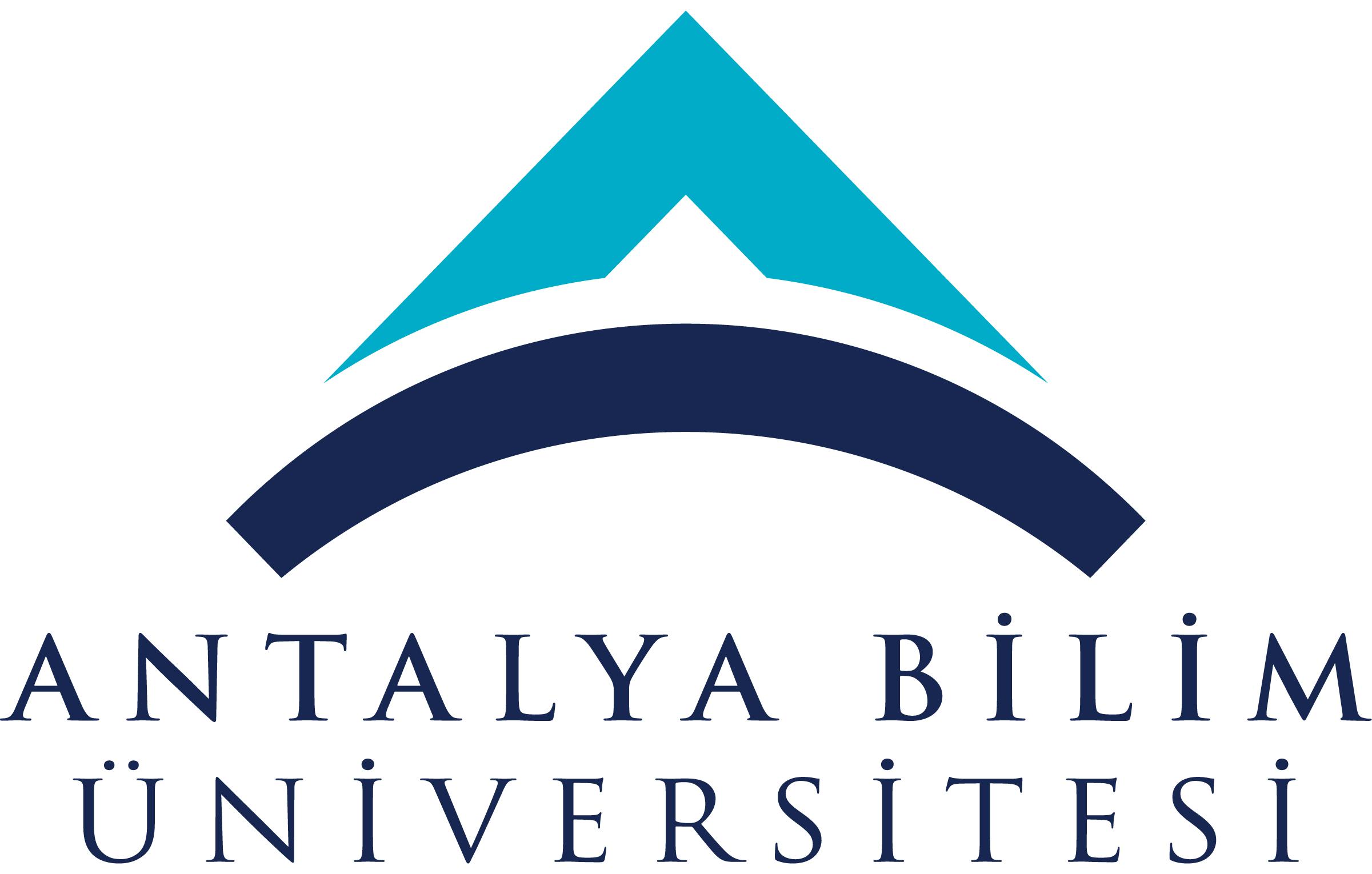 AKTS DERS TANITIM FORMUAKTS DERS TANITIM FORMUAKTS DERS TANITIM FORMUAKTS DERS TANITIM FORMUAKTS DERS TANITIM FORMUAKTS DERS TANITIM FORMUAKTS DERS TANITIM FORMUAKTS DERS TANITIM FORMUAKTS DERS TANITIM FORMUAKTS DERS TANITIM FORMUAKTS DERS TANITIM FORMUAKTS DERS TANITIM FORMUAKTS DERS TANITIM FORMUAKTS DERS TANITIM FORMUAKTS DERS TANITIM FORMUAKTS DERS TANITIM FORMUAKTS DERS TANITIM FORMUAKTS DERS TANITIM FORMUI. BÖLÜM (Senato Onayı)I. BÖLÜM (Senato Onayı)I. BÖLÜM (Senato Onayı)I. BÖLÜM (Senato Onayı)I. BÖLÜM (Senato Onayı)I. BÖLÜM (Senato Onayı)I. BÖLÜM (Senato Onayı)I. BÖLÜM (Senato Onayı)I. BÖLÜM (Senato Onayı)I. BÖLÜM (Senato Onayı)I. BÖLÜM (Senato Onayı)I. BÖLÜM (Senato Onayı)I. BÖLÜM (Senato Onayı)I. BÖLÜM (Senato Onayı)I. BÖLÜM (Senato Onayı)I. BÖLÜM (Senato Onayı)I. BÖLÜM (Senato Onayı)I. BÖLÜM (Senato Onayı)I. BÖLÜM (Senato Onayı)I. BÖLÜM (Senato Onayı)I. BÖLÜM (Senato Onayı)I. BÖLÜM (Senato Onayı)I. BÖLÜM (Senato Onayı)I. BÖLÜM (Senato Onayı)Dersi Açan Fakülte /YOMühendislik FakültesiMühendislik FakültesiMühendislik FakültesiMühendislik FakültesiMühendislik FakültesiMühendislik FakültesiMühendislik FakültesiMühendislik FakültesiMühendislik FakültesiMühendislik FakültesiMühendislik FakültesiMühendislik FakültesiMühendislik FakültesiMühendislik FakültesiMühendislik FakültesiMühendislik FakültesiMühendislik FakültesiMühendislik FakültesiMühendislik FakültesiMühendislik FakültesiMühendislik FakültesiMühendislik FakültesiMühendislik FakültesiDersi Açan BölümEndüstri MühendisliğiEndüstri MühendisliğiEndüstri MühendisliğiEndüstri MühendisliğiEndüstri MühendisliğiEndüstri MühendisliğiEndüstri MühendisliğiEndüstri MühendisliğiEndüstri MühendisliğiEndüstri MühendisliğiEndüstri MühendisliğiEndüstri MühendisliğiEndüstri MühendisliğiEndüstri MühendisliğiEndüstri MühendisliğiEndüstri MühendisliğiEndüstri MühendisliğiEndüstri MühendisliğiEndüstri MühendisliğiEndüstri MühendisliğiEndüstri MühendisliğiEndüstri MühendisliğiEndüstri MühendisliğiDersi Alan Program (lar)Endüstri MühendisliğiEndüstri MühendisliğiEndüstri MühendisliğiEndüstri MühendisliğiEndüstri MühendisliğiEndüstri MühendisliğiEndüstri MühendisliğiEndüstri MühendisliğiEndüstri MühendisliğiEndüstri MühendisliğiEndüstri MühendisliğiMakine MühendisliğiMakine MühendisliğiMakine MühendisliğiMakine MühendisliğiMakine MühendisliğiMakine MühendisliğiMakine MühendisliğiMakine MühendisliğiMakine MühendisliğiMakine MühendisliğiMakine MühendisliğiMakine MühendisliğiDersi Alan Program (lar)Dersi Alan Program (lar)Ders Kodu IE 431IE 431IE 431IE 431IE 431IE 431IE 431IE 431IE 431IE 431IE 431IE 431IE 431IE 431IE 431IE 431IE 431IE 431IE 431IE 431IE 431IE 431IE 431Ders AdıÇizelgelemeÇizelgelemeÇizelgelemeÇizelgelemeÇizelgelemeÇizelgelemeÇizelgelemeÇizelgelemeÇizelgelemeÇizelgelemeÇizelgelemeÇizelgelemeÇizelgelemeÇizelgelemeÇizelgelemeÇizelgelemeÇizelgelemeÇizelgelemeÇizelgelemeÇizelgelemeÇizelgelemeÇizelgelemeÇizelgelemeÖğretim dili İngilizceİngilizceİngilizceİngilizceİngilizceİngilizceİngilizceİngilizceİngilizceİngilizceİngilizceİngilizceİngilizceİngilizceİngilizceİngilizceİngilizceİngilizceİngilizceİngilizceİngilizceİngilizceİngilizceDers TürüBölüm İçi Alan SeçmeliBölüm İçi Alan SeçmeliBölüm İçi Alan SeçmeliBölüm İçi Alan SeçmeliBölüm İçi Alan SeçmeliBölüm İçi Alan SeçmeliBölüm İçi Alan SeçmeliBölüm İçi Alan SeçmeliBölüm İçi Alan SeçmeliBölüm İçi Alan SeçmeliBölüm İçi Alan SeçmeliBölüm İçi Alan SeçmeliBölüm İçi Alan SeçmeliBölüm İçi Alan SeçmeliBölüm İçi Alan SeçmeliBölüm İçi Alan SeçmeliBölüm İçi Alan SeçmeliBölüm İçi Alan SeçmeliBölüm İçi Alan SeçmeliBölüm İçi Alan SeçmeliBölüm İçi Alan SeçmeliBölüm İçi Alan SeçmeliBölüm İçi Alan SeçmeliDers SeviyesiLisansLisansLisansLisansLisansLisansLisansLisansLisansLisansLisansLisansLisansLisansLisansLisansLisansLisansLisansLisansLisansLisansLisansHaftalık Ders SaatiDers: 3Ders: 3Laboratuvar:Laboratuvar:Laboratuvar:Uygulama: 2Uygulama: 2Uygulama: 2Uygulama: 2Pratik:  Pratik:  Pratik:  Pratik:  Pratik:  Pratik:  Pratik:  Diğer:Diğer:Diğer:Diğer:Diğer:Diğer:AKTS Kredisi66666666666666666666666Notlandırma TürüHarf notuHarf notuHarf notuHarf notuHarf notuHarf notuHarf notuHarf notuHarf notuHarf notuHarf notuHarf notuHarf notuHarf notuHarf notuHarf notuHarf notuHarf notuHarf notuHarf notuHarf notuHarf notuHarf notuÖn koşul/larIE 201IE 201IE 201IE 201IE 201IE 201IE 201IE 201IE 201IE 201IE 201IE 201IE 201IE 201IE 201IE 201IE 201IE 201IE 201IE 201IE 201IE 201IE 201Yan koşul/lar-----------------------Kayıt Kısıtlaması-----------------------Dersin Amacı Ders İçeriği Bu ders, hem imalat hem de servis organizasyonlarında ortaya çıkan çok çeşitli zamanlama problemlerine giriş niteliğindedir. Temel ilkelerden başlayarak algoritmalara ve bilgisayarlı zamanlama sistemlerine giden çeşitli zamanlama teknikleri incelenecektir. Üretim çizelgelemesinde, proje yönetiminde ve servis çizelgelemesinde ortaya çıkan problemlere uygulanan teknikler uygulanacaktır. Öğrenci bir çeşit zamanlama problemi içeren bir durumla karşılaştığında nereye bakacağını ve neyi görmeyi bekleyebileceğini bildiği pozisyona getirme amacı ile pratiklik üzerinde durulur.Bu ders, hem imalat hem de servis organizasyonlarında ortaya çıkan çok çeşitli zamanlama problemlerine giriş niteliğindedir. Temel ilkelerden başlayarak algoritmalara ve bilgisayarlı zamanlama sistemlerine giden çeşitli zamanlama teknikleri incelenecektir. Üretim çizelgelemesinde, proje yönetiminde ve servis çizelgelemesinde ortaya çıkan problemlere uygulanan teknikler uygulanacaktır. Öğrenci bir çeşit zamanlama problemi içeren bir durumla karşılaştığında nereye bakacağını ve neyi görmeyi bekleyebileceğini bildiği pozisyona getirme amacı ile pratiklik üzerinde durulur.Bu ders, hem imalat hem de servis organizasyonlarında ortaya çıkan çok çeşitli zamanlama problemlerine giriş niteliğindedir. Temel ilkelerden başlayarak algoritmalara ve bilgisayarlı zamanlama sistemlerine giden çeşitli zamanlama teknikleri incelenecektir. Üretim çizelgelemesinde, proje yönetiminde ve servis çizelgelemesinde ortaya çıkan problemlere uygulanan teknikler uygulanacaktır. Öğrenci bir çeşit zamanlama problemi içeren bir durumla karşılaştığında nereye bakacağını ve neyi görmeyi bekleyebileceğini bildiği pozisyona getirme amacı ile pratiklik üzerinde durulur.Bu ders, hem imalat hem de servis organizasyonlarında ortaya çıkan çok çeşitli zamanlama problemlerine giriş niteliğindedir. Temel ilkelerden başlayarak algoritmalara ve bilgisayarlı zamanlama sistemlerine giden çeşitli zamanlama teknikleri incelenecektir. Üretim çizelgelemesinde, proje yönetiminde ve servis çizelgelemesinde ortaya çıkan problemlere uygulanan teknikler uygulanacaktır. Öğrenci bir çeşit zamanlama problemi içeren bir durumla karşılaştığında nereye bakacağını ve neyi görmeyi bekleyebileceğini bildiği pozisyona getirme amacı ile pratiklik üzerinde durulur.Bu ders, hem imalat hem de servis organizasyonlarında ortaya çıkan çok çeşitli zamanlama problemlerine giriş niteliğindedir. Temel ilkelerden başlayarak algoritmalara ve bilgisayarlı zamanlama sistemlerine giden çeşitli zamanlama teknikleri incelenecektir. Üretim çizelgelemesinde, proje yönetiminde ve servis çizelgelemesinde ortaya çıkan problemlere uygulanan teknikler uygulanacaktır. Öğrenci bir çeşit zamanlama problemi içeren bir durumla karşılaştığında nereye bakacağını ve neyi görmeyi bekleyebileceğini bildiği pozisyona getirme amacı ile pratiklik üzerinde durulur.Bu ders, hem imalat hem de servis organizasyonlarında ortaya çıkan çok çeşitli zamanlama problemlerine giriş niteliğindedir. Temel ilkelerden başlayarak algoritmalara ve bilgisayarlı zamanlama sistemlerine giden çeşitli zamanlama teknikleri incelenecektir. Üretim çizelgelemesinde, proje yönetiminde ve servis çizelgelemesinde ortaya çıkan problemlere uygulanan teknikler uygulanacaktır. Öğrenci bir çeşit zamanlama problemi içeren bir durumla karşılaştığında nereye bakacağını ve neyi görmeyi bekleyebileceğini bildiği pozisyona getirme amacı ile pratiklik üzerinde durulur.Bu ders, hem imalat hem de servis organizasyonlarında ortaya çıkan çok çeşitli zamanlama problemlerine giriş niteliğindedir. Temel ilkelerden başlayarak algoritmalara ve bilgisayarlı zamanlama sistemlerine giden çeşitli zamanlama teknikleri incelenecektir. Üretim çizelgelemesinde, proje yönetiminde ve servis çizelgelemesinde ortaya çıkan problemlere uygulanan teknikler uygulanacaktır. Öğrenci bir çeşit zamanlama problemi içeren bir durumla karşılaştığında nereye bakacağını ve neyi görmeyi bekleyebileceğini bildiği pozisyona getirme amacı ile pratiklik üzerinde durulur.Bu ders, hem imalat hem de servis organizasyonlarında ortaya çıkan çok çeşitli zamanlama problemlerine giriş niteliğindedir. Temel ilkelerden başlayarak algoritmalara ve bilgisayarlı zamanlama sistemlerine giden çeşitli zamanlama teknikleri incelenecektir. Üretim çizelgelemesinde, proje yönetiminde ve servis çizelgelemesinde ortaya çıkan problemlere uygulanan teknikler uygulanacaktır. Öğrenci bir çeşit zamanlama problemi içeren bir durumla karşılaştığında nereye bakacağını ve neyi görmeyi bekleyebileceğini bildiği pozisyona getirme amacı ile pratiklik üzerinde durulur.Bu ders, hem imalat hem de servis organizasyonlarında ortaya çıkan çok çeşitli zamanlama problemlerine giriş niteliğindedir. Temel ilkelerden başlayarak algoritmalara ve bilgisayarlı zamanlama sistemlerine giden çeşitli zamanlama teknikleri incelenecektir. Üretim çizelgelemesinde, proje yönetiminde ve servis çizelgelemesinde ortaya çıkan problemlere uygulanan teknikler uygulanacaktır. Öğrenci bir çeşit zamanlama problemi içeren bir durumla karşılaştığında nereye bakacağını ve neyi görmeyi bekleyebileceğini bildiği pozisyona getirme amacı ile pratiklik üzerinde durulur.Bu ders, hem imalat hem de servis organizasyonlarında ortaya çıkan çok çeşitli zamanlama problemlerine giriş niteliğindedir. Temel ilkelerden başlayarak algoritmalara ve bilgisayarlı zamanlama sistemlerine giden çeşitli zamanlama teknikleri incelenecektir. Üretim çizelgelemesinde, proje yönetiminde ve servis çizelgelemesinde ortaya çıkan problemlere uygulanan teknikler uygulanacaktır. Öğrenci bir çeşit zamanlama problemi içeren bir durumla karşılaştığında nereye bakacağını ve neyi görmeyi bekleyebileceğini bildiği pozisyona getirme amacı ile pratiklik üzerinde durulur.Bu ders, hem imalat hem de servis organizasyonlarında ortaya çıkan çok çeşitli zamanlama problemlerine giriş niteliğindedir. Temel ilkelerden başlayarak algoritmalara ve bilgisayarlı zamanlama sistemlerine giden çeşitli zamanlama teknikleri incelenecektir. Üretim çizelgelemesinde, proje yönetiminde ve servis çizelgelemesinde ortaya çıkan problemlere uygulanan teknikler uygulanacaktır. Öğrenci bir çeşit zamanlama problemi içeren bir durumla karşılaştığında nereye bakacağını ve neyi görmeyi bekleyebileceğini bildiği pozisyona getirme amacı ile pratiklik üzerinde durulur.Bu ders, hem imalat hem de servis organizasyonlarında ortaya çıkan çok çeşitli zamanlama problemlerine giriş niteliğindedir. Temel ilkelerden başlayarak algoritmalara ve bilgisayarlı zamanlama sistemlerine giden çeşitli zamanlama teknikleri incelenecektir. Üretim çizelgelemesinde, proje yönetiminde ve servis çizelgelemesinde ortaya çıkan problemlere uygulanan teknikler uygulanacaktır. Öğrenci bir çeşit zamanlama problemi içeren bir durumla karşılaştığında nereye bakacağını ve neyi görmeyi bekleyebileceğini bildiği pozisyona getirme amacı ile pratiklik üzerinde durulur.Bu ders, hem imalat hem de servis organizasyonlarında ortaya çıkan çok çeşitli zamanlama problemlerine giriş niteliğindedir. Temel ilkelerden başlayarak algoritmalara ve bilgisayarlı zamanlama sistemlerine giden çeşitli zamanlama teknikleri incelenecektir. Üretim çizelgelemesinde, proje yönetiminde ve servis çizelgelemesinde ortaya çıkan problemlere uygulanan teknikler uygulanacaktır. Öğrenci bir çeşit zamanlama problemi içeren bir durumla karşılaştığında nereye bakacağını ve neyi görmeyi bekleyebileceğini bildiği pozisyona getirme amacı ile pratiklik üzerinde durulur.Bu ders, hem imalat hem de servis organizasyonlarında ortaya çıkan çok çeşitli zamanlama problemlerine giriş niteliğindedir. Temel ilkelerden başlayarak algoritmalara ve bilgisayarlı zamanlama sistemlerine giden çeşitli zamanlama teknikleri incelenecektir. Üretim çizelgelemesinde, proje yönetiminde ve servis çizelgelemesinde ortaya çıkan problemlere uygulanan teknikler uygulanacaktır. Öğrenci bir çeşit zamanlama problemi içeren bir durumla karşılaştığında nereye bakacağını ve neyi görmeyi bekleyebileceğini bildiği pozisyona getirme amacı ile pratiklik üzerinde durulur.Bu ders, hem imalat hem de servis organizasyonlarında ortaya çıkan çok çeşitli zamanlama problemlerine giriş niteliğindedir. Temel ilkelerden başlayarak algoritmalara ve bilgisayarlı zamanlama sistemlerine giden çeşitli zamanlama teknikleri incelenecektir. Üretim çizelgelemesinde, proje yönetiminde ve servis çizelgelemesinde ortaya çıkan problemlere uygulanan teknikler uygulanacaktır. Öğrenci bir çeşit zamanlama problemi içeren bir durumla karşılaştığında nereye bakacağını ve neyi görmeyi bekleyebileceğini bildiği pozisyona getirme amacı ile pratiklik üzerinde durulur.Bu ders, hem imalat hem de servis organizasyonlarında ortaya çıkan çok çeşitli zamanlama problemlerine giriş niteliğindedir. Temel ilkelerden başlayarak algoritmalara ve bilgisayarlı zamanlama sistemlerine giden çeşitli zamanlama teknikleri incelenecektir. Üretim çizelgelemesinde, proje yönetiminde ve servis çizelgelemesinde ortaya çıkan problemlere uygulanan teknikler uygulanacaktır. Öğrenci bir çeşit zamanlama problemi içeren bir durumla karşılaştığında nereye bakacağını ve neyi görmeyi bekleyebileceğini bildiği pozisyona getirme amacı ile pratiklik üzerinde durulur.Bu ders, hem imalat hem de servis organizasyonlarında ortaya çıkan çok çeşitli zamanlama problemlerine giriş niteliğindedir. Temel ilkelerden başlayarak algoritmalara ve bilgisayarlı zamanlama sistemlerine giden çeşitli zamanlama teknikleri incelenecektir. Üretim çizelgelemesinde, proje yönetiminde ve servis çizelgelemesinde ortaya çıkan problemlere uygulanan teknikler uygulanacaktır. Öğrenci bir çeşit zamanlama problemi içeren bir durumla karşılaştığında nereye bakacağını ve neyi görmeyi bekleyebileceğini bildiği pozisyona getirme amacı ile pratiklik üzerinde durulur.Bu ders, hem imalat hem de servis organizasyonlarında ortaya çıkan çok çeşitli zamanlama problemlerine giriş niteliğindedir. Temel ilkelerden başlayarak algoritmalara ve bilgisayarlı zamanlama sistemlerine giden çeşitli zamanlama teknikleri incelenecektir. Üretim çizelgelemesinde, proje yönetiminde ve servis çizelgelemesinde ortaya çıkan problemlere uygulanan teknikler uygulanacaktır. Öğrenci bir çeşit zamanlama problemi içeren bir durumla karşılaştığında nereye bakacağını ve neyi görmeyi bekleyebileceğini bildiği pozisyona getirme amacı ile pratiklik üzerinde durulur.Bu ders, hem imalat hem de servis organizasyonlarında ortaya çıkan çok çeşitli zamanlama problemlerine giriş niteliğindedir. Temel ilkelerden başlayarak algoritmalara ve bilgisayarlı zamanlama sistemlerine giden çeşitli zamanlama teknikleri incelenecektir. Üretim çizelgelemesinde, proje yönetiminde ve servis çizelgelemesinde ortaya çıkan problemlere uygulanan teknikler uygulanacaktır. Öğrenci bir çeşit zamanlama problemi içeren bir durumla karşılaştığında nereye bakacağını ve neyi görmeyi bekleyebileceğini bildiği pozisyona getirme amacı ile pratiklik üzerinde durulur.Bu ders, hem imalat hem de servis organizasyonlarında ortaya çıkan çok çeşitli zamanlama problemlerine giriş niteliğindedir. Temel ilkelerden başlayarak algoritmalara ve bilgisayarlı zamanlama sistemlerine giden çeşitli zamanlama teknikleri incelenecektir. Üretim çizelgelemesinde, proje yönetiminde ve servis çizelgelemesinde ortaya çıkan problemlere uygulanan teknikler uygulanacaktır. Öğrenci bir çeşit zamanlama problemi içeren bir durumla karşılaştığında nereye bakacağını ve neyi görmeyi bekleyebileceğini bildiği pozisyona getirme amacı ile pratiklik üzerinde durulur.Bu ders, hem imalat hem de servis organizasyonlarında ortaya çıkan çok çeşitli zamanlama problemlerine giriş niteliğindedir. Temel ilkelerden başlayarak algoritmalara ve bilgisayarlı zamanlama sistemlerine giden çeşitli zamanlama teknikleri incelenecektir. Üretim çizelgelemesinde, proje yönetiminde ve servis çizelgelemesinde ortaya çıkan problemlere uygulanan teknikler uygulanacaktır. Öğrenci bir çeşit zamanlama problemi içeren bir durumla karşılaştığında nereye bakacağını ve neyi görmeyi bekleyebileceğini bildiği pozisyona getirme amacı ile pratiklik üzerinde durulur.Bu ders, hem imalat hem de servis organizasyonlarında ortaya çıkan çok çeşitli zamanlama problemlerine giriş niteliğindedir. Temel ilkelerden başlayarak algoritmalara ve bilgisayarlı zamanlama sistemlerine giden çeşitli zamanlama teknikleri incelenecektir. Üretim çizelgelemesinde, proje yönetiminde ve servis çizelgelemesinde ortaya çıkan problemlere uygulanan teknikler uygulanacaktır. Öğrenci bir çeşit zamanlama problemi içeren bir durumla karşılaştığında nereye bakacağını ve neyi görmeyi bekleyebileceğini bildiği pozisyona getirme amacı ile pratiklik üzerinde durulur.Bu ders, hem imalat hem de servis organizasyonlarında ortaya çıkan çok çeşitli zamanlama problemlerine giriş niteliğindedir. Temel ilkelerden başlayarak algoritmalara ve bilgisayarlı zamanlama sistemlerine giden çeşitli zamanlama teknikleri incelenecektir. Üretim çizelgelemesinde, proje yönetiminde ve servis çizelgelemesinde ortaya çıkan problemlere uygulanan teknikler uygulanacaktır. Öğrenci bir çeşit zamanlama problemi içeren bir durumla karşılaştığında nereye bakacağını ve neyi görmeyi bekleyebileceğini bildiği pozisyona getirme amacı ile pratiklik üzerinde durulur.Öğrenim Çıktıları ÖÇ1ÖÇ1ÖÇ1ÖÇ1Bu dersi başarıyla tamamlayan öğrenciler;1. Farklı imalat ve hizmet sistemlerinde bina çizelgeleme sistemleri için mevcut yöntem ve teknikleri uygulayabilecektir.2. Çizelgeleme problemleri ile başa çıkmak için matematiksel modeller geliştirebilecektir.3. Çizelgeleme problemlerini çözmek için tasarlanmış yazılım paketlerinin sonuçlarını kullanabilecek ve analiz edebilecektir.4. Uygulamadaki uygulamaları tanımlayabilecektir.Bu dersi başarıyla tamamlayan öğrenciler;1. Farklı imalat ve hizmet sistemlerinde bina çizelgeleme sistemleri için mevcut yöntem ve teknikleri uygulayabilecektir.2. Çizelgeleme problemleri ile başa çıkmak için matematiksel modeller geliştirebilecektir.3. Çizelgeleme problemlerini çözmek için tasarlanmış yazılım paketlerinin sonuçlarını kullanabilecek ve analiz edebilecektir.4. Uygulamadaki uygulamaları tanımlayabilecektir.Bu dersi başarıyla tamamlayan öğrenciler;1. Farklı imalat ve hizmet sistemlerinde bina çizelgeleme sistemleri için mevcut yöntem ve teknikleri uygulayabilecektir.2. Çizelgeleme problemleri ile başa çıkmak için matematiksel modeller geliştirebilecektir.3. Çizelgeleme problemlerini çözmek için tasarlanmış yazılım paketlerinin sonuçlarını kullanabilecek ve analiz edebilecektir.4. Uygulamadaki uygulamaları tanımlayabilecektir.Bu dersi başarıyla tamamlayan öğrenciler;1. Farklı imalat ve hizmet sistemlerinde bina çizelgeleme sistemleri için mevcut yöntem ve teknikleri uygulayabilecektir.2. Çizelgeleme problemleri ile başa çıkmak için matematiksel modeller geliştirebilecektir.3. Çizelgeleme problemlerini çözmek için tasarlanmış yazılım paketlerinin sonuçlarını kullanabilecek ve analiz edebilecektir.4. Uygulamadaki uygulamaları tanımlayabilecektir.Bu dersi başarıyla tamamlayan öğrenciler;1. Farklı imalat ve hizmet sistemlerinde bina çizelgeleme sistemleri için mevcut yöntem ve teknikleri uygulayabilecektir.2. Çizelgeleme problemleri ile başa çıkmak için matematiksel modeller geliştirebilecektir.3. Çizelgeleme problemlerini çözmek için tasarlanmış yazılım paketlerinin sonuçlarını kullanabilecek ve analiz edebilecektir.4. Uygulamadaki uygulamaları tanımlayabilecektir.Bu dersi başarıyla tamamlayan öğrenciler;1. Farklı imalat ve hizmet sistemlerinde bina çizelgeleme sistemleri için mevcut yöntem ve teknikleri uygulayabilecektir.2. Çizelgeleme problemleri ile başa çıkmak için matematiksel modeller geliştirebilecektir.3. Çizelgeleme problemlerini çözmek için tasarlanmış yazılım paketlerinin sonuçlarını kullanabilecek ve analiz edebilecektir.4. Uygulamadaki uygulamaları tanımlayabilecektir.Bu dersi başarıyla tamamlayan öğrenciler;1. Farklı imalat ve hizmet sistemlerinde bina çizelgeleme sistemleri için mevcut yöntem ve teknikleri uygulayabilecektir.2. Çizelgeleme problemleri ile başa çıkmak için matematiksel modeller geliştirebilecektir.3. Çizelgeleme problemlerini çözmek için tasarlanmış yazılım paketlerinin sonuçlarını kullanabilecek ve analiz edebilecektir.4. Uygulamadaki uygulamaları tanımlayabilecektir.Bu dersi başarıyla tamamlayan öğrenciler;1. Farklı imalat ve hizmet sistemlerinde bina çizelgeleme sistemleri için mevcut yöntem ve teknikleri uygulayabilecektir.2. Çizelgeleme problemleri ile başa çıkmak için matematiksel modeller geliştirebilecektir.3. Çizelgeleme problemlerini çözmek için tasarlanmış yazılım paketlerinin sonuçlarını kullanabilecek ve analiz edebilecektir.4. Uygulamadaki uygulamaları tanımlayabilecektir.Bu dersi başarıyla tamamlayan öğrenciler;1. Farklı imalat ve hizmet sistemlerinde bina çizelgeleme sistemleri için mevcut yöntem ve teknikleri uygulayabilecektir.2. Çizelgeleme problemleri ile başa çıkmak için matematiksel modeller geliştirebilecektir.3. Çizelgeleme problemlerini çözmek için tasarlanmış yazılım paketlerinin sonuçlarını kullanabilecek ve analiz edebilecektir.4. Uygulamadaki uygulamaları tanımlayabilecektir.Bu dersi başarıyla tamamlayan öğrenciler;1. Farklı imalat ve hizmet sistemlerinde bina çizelgeleme sistemleri için mevcut yöntem ve teknikleri uygulayabilecektir.2. Çizelgeleme problemleri ile başa çıkmak için matematiksel modeller geliştirebilecektir.3. Çizelgeleme problemlerini çözmek için tasarlanmış yazılım paketlerinin sonuçlarını kullanabilecek ve analiz edebilecektir.4. Uygulamadaki uygulamaları tanımlayabilecektir.Bu dersi başarıyla tamamlayan öğrenciler;1. Farklı imalat ve hizmet sistemlerinde bina çizelgeleme sistemleri için mevcut yöntem ve teknikleri uygulayabilecektir.2. Çizelgeleme problemleri ile başa çıkmak için matematiksel modeller geliştirebilecektir.3. Çizelgeleme problemlerini çözmek için tasarlanmış yazılım paketlerinin sonuçlarını kullanabilecek ve analiz edebilecektir.4. Uygulamadaki uygulamaları tanımlayabilecektir.Bu dersi başarıyla tamamlayan öğrenciler;1. Farklı imalat ve hizmet sistemlerinde bina çizelgeleme sistemleri için mevcut yöntem ve teknikleri uygulayabilecektir.2. Çizelgeleme problemleri ile başa çıkmak için matematiksel modeller geliştirebilecektir.3. Çizelgeleme problemlerini çözmek için tasarlanmış yazılım paketlerinin sonuçlarını kullanabilecek ve analiz edebilecektir.4. Uygulamadaki uygulamaları tanımlayabilecektir.Bu dersi başarıyla tamamlayan öğrenciler;1. Farklı imalat ve hizmet sistemlerinde bina çizelgeleme sistemleri için mevcut yöntem ve teknikleri uygulayabilecektir.2. Çizelgeleme problemleri ile başa çıkmak için matematiksel modeller geliştirebilecektir.3. Çizelgeleme problemlerini çözmek için tasarlanmış yazılım paketlerinin sonuçlarını kullanabilecek ve analiz edebilecektir.4. Uygulamadaki uygulamaları tanımlayabilecektir.Bu dersi başarıyla tamamlayan öğrenciler;1. Farklı imalat ve hizmet sistemlerinde bina çizelgeleme sistemleri için mevcut yöntem ve teknikleri uygulayabilecektir.2. Çizelgeleme problemleri ile başa çıkmak için matematiksel modeller geliştirebilecektir.3. Çizelgeleme problemlerini çözmek için tasarlanmış yazılım paketlerinin sonuçlarını kullanabilecek ve analiz edebilecektir.4. Uygulamadaki uygulamaları tanımlayabilecektir.Bu dersi başarıyla tamamlayan öğrenciler;1. Farklı imalat ve hizmet sistemlerinde bina çizelgeleme sistemleri için mevcut yöntem ve teknikleri uygulayabilecektir.2. Çizelgeleme problemleri ile başa çıkmak için matematiksel modeller geliştirebilecektir.3. Çizelgeleme problemlerini çözmek için tasarlanmış yazılım paketlerinin sonuçlarını kullanabilecek ve analiz edebilecektir.4. Uygulamadaki uygulamaları tanımlayabilecektir.Bu dersi başarıyla tamamlayan öğrenciler;1. Farklı imalat ve hizmet sistemlerinde bina çizelgeleme sistemleri için mevcut yöntem ve teknikleri uygulayabilecektir.2. Çizelgeleme problemleri ile başa çıkmak için matematiksel modeller geliştirebilecektir.3. Çizelgeleme problemlerini çözmek için tasarlanmış yazılım paketlerinin sonuçlarını kullanabilecek ve analiz edebilecektir.4. Uygulamadaki uygulamaları tanımlayabilecektir.Bu dersi başarıyla tamamlayan öğrenciler;1. Farklı imalat ve hizmet sistemlerinde bina çizelgeleme sistemleri için mevcut yöntem ve teknikleri uygulayabilecektir.2. Çizelgeleme problemleri ile başa çıkmak için matematiksel modeller geliştirebilecektir.3. Çizelgeleme problemlerini çözmek için tasarlanmış yazılım paketlerinin sonuçlarını kullanabilecek ve analiz edebilecektir.4. Uygulamadaki uygulamaları tanımlayabilecektir.Bu dersi başarıyla tamamlayan öğrenciler;1. Farklı imalat ve hizmet sistemlerinde bina çizelgeleme sistemleri için mevcut yöntem ve teknikleri uygulayabilecektir.2. Çizelgeleme problemleri ile başa çıkmak için matematiksel modeller geliştirebilecektir.3. Çizelgeleme problemlerini çözmek için tasarlanmış yazılım paketlerinin sonuçlarını kullanabilecek ve analiz edebilecektir.4. Uygulamadaki uygulamaları tanımlayabilecektir.Bu dersi başarıyla tamamlayan öğrenciler;1. Farklı imalat ve hizmet sistemlerinde bina çizelgeleme sistemleri için mevcut yöntem ve teknikleri uygulayabilecektir.2. Çizelgeleme problemleri ile başa çıkmak için matematiksel modeller geliştirebilecektir.3. Çizelgeleme problemlerini çözmek için tasarlanmış yazılım paketlerinin sonuçlarını kullanabilecek ve analiz edebilecektir.4. Uygulamadaki uygulamaları tanımlayabilecektir.Öğrenim Çıktıları ÖÇ2ÖÇ2ÖÇ2ÖÇ2Bu dersi başarıyla tamamlayan öğrenciler;1. Farklı imalat ve hizmet sistemlerinde bina çizelgeleme sistemleri için mevcut yöntem ve teknikleri uygulayabilecektir.2. Çizelgeleme problemleri ile başa çıkmak için matematiksel modeller geliştirebilecektir.3. Çizelgeleme problemlerini çözmek için tasarlanmış yazılım paketlerinin sonuçlarını kullanabilecek ve analiz edebilecektir.4. Uygulamadaki uygulamaları tanımlayabilecektir.Bu dersi başarıyla tamamlayan öğrenciler;1. Farklı imalat ve hizmet sistemlerinde bina çizelgeleme sistemleri için mevcut yöntem ve teknikleri uygulayabilecektir.2. Çizelgeleme problemleri ile başa çıkmak için matematiksel modeller geliştirebilecektir.3. Çizelgeleme problemlerini çözmek için tasarlanmış yazılım paketlerinin sonuçlarını kullanabilecek ve analiz edebilecektir.4. Uygulamadaki uygulamaları tanımlayabilecektir.Bu dersi başarıyla tamamlayan öğrenciler;1. Farklı imalat ve hizmet sistemlerinde bina çizelgeleme sistemleri için mevcut yöntem ve teknikleri uygulayabilecektir.2. Çizelgeleme problemleri ile başa çıkmak için matematiksel modeller geliştirebilecektir.3. Çizelgeleme problemlerini çözmek için tasarlanmış yazılım paketlerinin sonuçlarını kullanabilecek ve analiz edebilecektir.4. Uygulamadaki uygulamaları tanımlayabilecektir.Bu dersi başarıyla tamamlayan öğrenciler;1. Farklı imalat ve hizmet sistemlerinde bina çizelgeleme sistemleri için mevcut yöntem ve teknikleri uygulayabilecektir.2. Çizelgeleme problemleri ile başa çıkmak için matematiksel modeller geliştirebilecektir.3. Çizelgeleme problemlerini çözmek için tasarlanmış yazılım paketlerinin sonuçlarını kullanabilecek ve analiz edebilecektir.4. Uygulamadaki uygulamaları tanımlayabilecektir.Bu dersi başarıyla tamamlayan öğrenciler;1. Farklı imalat ve hizmet sistemlerinde bina çizelgeleme sistemleri için mevcut yöntem ve teknikleri uygulayabilecektir.2. Çizelgeleme problemleri ile başa çıkmak için matematiksel modeller geliştirebilecektir.3. Çizelgeleme problemlerini çözmek için tasarlanmış yazılım paketlerinin sonuçlarını kullanabilecek ve analiz edebilecektir.4. Uygulamadaki uygulamaları tanımlayabilecektir.Bu dersi başarıyla tamamlayan öğrenciler;1. Farklı imalat ve hizmet sistemlerinde bina çizelgeleme sistemleri için mevcut yöntem ve teknikleri uygulayabilecektir.2. Çizelgeleme problemleri ile başa çıkmak için matematiksel modeller geliştirebilecektir.3. Çizelgeleme problemlerini çözmek için tasarlanmış yazılım paketlerinin sonuçlarını kullanabilecek ve analiz edebilecektir.4. Uygulamadaki uygulamaları tanımlayabilecektir.Bu dersi başarıyla tamamlayan öğrenciler;1. Farklı imalat ve hizmet sistemlerinde bina çizelgeleme sistemleri için mevcut yöntem ve teknikleri uygulayabilecektir.2. Çizelgeleme problemleri ile başa çıkmak için matematiksel modeller geliştirebilecektir.3. Çizelgeleme problemlerini çözmek için tasarlanmış yazılım paketlerinin sonuçlarını kullanabilecek ve analiz edebilecektir.4. Uygulamadaki uygulamaları tanımlayabilecektir.Bu dersi başarıyla tamamlayan öğrenciler;1. Farklı imalat ve hizmet sistemlerinde bina çizelgeleme sistemleri için mevcut yöntem ve teknikleri uygulayabilecektir.2. Çizelgeleme problemleri ile başa çıkmak için matematiksel modeller geliştirebilecektir.3. Çizelgeleme problemlerini çözmek için tasarlanmış yazılım paketlerinin sonuçlarını kullanabilecek ve analiz edebilecektir.4. Uygulamadaki uygulamaları tanımlayabilecektir.Bu dersi başarıyla tamamlayan öğrenciler;1. Farklı imalat ve hizmet sistemlerinde bina çizelgeleme sistemleri için mevcut yöntem ve teknikleri uygulayabilecektir.2. Çizelgeleme problemleri ile başa çıkmak için matematiksel modeller geliştirebilecektir.3. Çizelgeleme problemlerini çözmek için tasarlanmış yazılım paketlerinin sonuçlarını kullanabilecek ve analiz edebilecektir.4. Uygulamadaki uygulamaları tanımlayabilecektir.Bu dersi başarıyla tamamlayan öğrenciler;1. Farklı imalat ve hizmet sistemlerinde bina çizelgeleme sistemleri için mevcut yöntem ve teknikleri uygulayabilecektir.2. Çizelgeleme problemleri ile başa çıkmak için matematiksel modeller geliştirebilecektir.3. Çizelgeleme problemlerini çözmek için tasarlanmış yazılım paketlerinin sonuçlarını kullanabilecek ve analiz edebilecektir.4. Uygulamadaki uygulamaları tanımlayabilecektir.Bu dersi başarıyla tamamlayan öğrenciler;1. Farklı imalat ve hizmet sistemlerinde bina çizelgeleme sistemleri için mevcut yöntem ve teknikleri uygulayabilecektir.2. Çizelgeleme problemleri ile başa çıkmak için matematiksel modeller geliştirebilecektir.3. Çizelgeleme problemlerini çözmek için tasarlanmış yazılım paketlerinin sonuçlarını kullanabilecek ve analiz edebilecektir.4. Uygulamadaki uygulamaları tanımlayabilecektir.Bu dersi başarıyla tamamlayan öğrenciler;1. Farklı imalat ve hizmet sistemlerinde bina çizelgeleme sistemleri için mevcut yöntem ve teknikleri uygulayabilecektir.2. Çizelgeleme problemleri ile başa çıkmak için matematiksel modeller geliştirebilecektir.3. Çizelgeleme problemlerini çözmek için tasarlanmış yazılım paketlerinin sonuçlarını kullanabilecek ve analiz edebilecektir.4. Uygulamadaki uygulamaları tanımlayabilecektir.Bu dersi başarıyla tamamlayan öğrenciler;1. Farklı imalat ve hizmet sistemlerinde bina çizelgeleme sistemleri için mevcut yöntem ve teknikleri uygulayabilecektir.2. Çizelgeleme problemleri ile başa çıkmak için matematiksel modeller geliştirebilecektir.3. Çizelgeleme problemlerini çözmek için tasarlanmış yazılım paketlerinin sonuçlarını kullanabilecek ve analiz edebilecektir.4. Uygulamadaki uygulamaları tanımlayabilecektir.Bu dersi başarıyla tamamlayan öğrenciler;1. Farklı imalat ve hizmet sistemlerinde bina çizelgeleme sistemleri için mevcut yöntem ve teknikleri uygulayabilecektir.2. Çizelgeleme problemleri ile başa çıkmak için matematiksel modeller geliştirebilecektir.3. Çizelgeleme problemlerini çözmek için tasarlanmış yazılım paketlerinin sonuçlarını kullanabilecek ve analiz edebilecektir.4. Uygulamadaki uygulamaları tanımlayabilecektir.Bu dersi başarıyla tamamlayan öğrenciler;1. Farklı imalat ve hizmet sistemlerinde bina çizelgeleme sistemleri için mevcut yöntem ve teknikleri uygulayabilecektir.2. Çizelgeleme problemleri ile başa çıkmak için matematiksel modeller geliştirebilecektir.3. Çizelgeleme problemlerini çözmek için tasarlanmış yazılım paketlerinin sonuçlarını kullanabilecek ve analiz edebilecektir.4. Uygulamadaki uygulamaları tanımlayabilecektir.Bu dersi başarıyla tamamlayan öğrenciler;1. Farklı imalat ve hizmet sistemlerinde bina çizelgeleme sistemleri için mevcut yöntem ve teknikleri uygulayabilecektir.2. Çizelgeleme problemleri ile başa çıkmak için matematiksel modeller geliştirebilecektir.3. Çizelgeleme problemlerini çözmek için tasarlanmış yazılım paketlerinin sonuçlarını kullanabilecek ve analiz edebilecektir.4. Uygulamadaki uygulamaları tanımlayabilecektir.Bu dersi başarıyla tamamlayan öğrenciler;1. Farklı imalat ve hizmet sistemlerinde bina çizelgeleme sistemleri için mevcut yöntem ve teknikleri uygulayabilecektir.2. Çizelgeleme problemleri ile başa çıkmak için matematiksel modeller geliştirebilecektir.3. Çizelgeleme problemlerini çözmek için tasarlanmış yazılım paketlerinin sonuçlarını kullanabilecek ve analiz edebilecektir.4. Uygulamadaki uygulamaları tanımlayabilecektir.Bu dersi başarıyla tamamlayan öğrenciler;1. Farklı imalat ve hizmet sistemlerinde bina çizelgeleme sistemleri için mevcut yöntem ve teknikleri uygulayabilecektir.2. Çizelgeleme problemleri ile başa çıkmak için matematiksel modeller geliştirebilecektir.3. Çizelgeleme problemlerini çözmek için tasarlanmış yazılım paketlerinin sonuçlarını kullanabilecek ve analiz edebilecektir.4. Uygulamadaki uygulamaları tanımlayabilecektir.Bu dersi başarıyla tamamlayan öğrenciler;1. Farklı imalat ve hizmet sistemlerinde bina çizelgeleme sistemleri için mevcut yöntem ve teknikleri uygulayabilecektir.2. Çizelgeleme problemleri ile başa çıkmak için matematiksel modeller geliştirebilecektir.3. Çizelgeleme problemlerini çözmek için tasarlanmış yazılım paketlerinin sonuçlarını kullanabilecek ve analiz edebilecektir.4. Uygulamadaki uygulamaları tanımlayabilecektir.Öğrenim Çıktıları ÖÇ2ÖÇ2ÖÇ2ÖÇ2Bu dersi başarıyla tamamlayan öğrenciler;1. Farklı imalat ve hizmet sistemlerinde bina çizelgeleme sistemleri için mevcut yöntem ve teknikleri uygulayabilecektir.2. Çizelgeleme problemleri ile başa çıkmak için matematiksel modeller geliştirebilecektir.3. Çizelgeleme problemlerini çözmek için tasarlanmış yazılım paketlerinin sonuçlarını kullanabilecek ve analiz edebilecektir.4. Uygulamadaki uygulamaları tanımlayabilecektir.Bu dersi başarıyla tamamlayan öğrenciler;1. Farklı imalat ve hizmet sistemlerinde bina çizelgeleme sistemleri için mevcut yöntem ve teknikleri uygulayabilecektir.2. Çizelgeleme problemleri ile başa çıkmak için matematiksel modeller geliştirebilecektir.3. Çizelgeleme problemlerini çözmek için tasarlanmış yazılım paketlerinin sonuçlarını kullanabilecek ve analiz edebilecektir.4. Uygulamadaki uygulamaları tanımlayabilecektir.Bu dersi başarıyla tamamlayan öğrenciler;1. Farklı imalat ve hizmet sistemlerinde bina çizelgeleme sistemleri için mevcut yöntem ve teknikleri uygulayabilecektir.2. Çizelgeleme problemleri ile başa çıkmak için matematiksel modeller geliştirebilecektir.3. Çizelgeleme problemlerini çözmek için tasarlanmış yazılım paketlerinin sonuçlarını kullanabilecek ve analiz edebilecektir.4. Uygulamadaki uygulamaları tanımlayabilecektir.Bu dersi başarıyla tamamlayan öğrenciler;1. Farklı imalat ve hizmet sistemlerinde bina çizelgeleme sistemleri için mevcut yöntem ve teknikleri uygulayabilecektir.2. Çizelgeleme problemleri ile başa çıkmak için matematiksel modeller geliştirebilecektir.3. Çizelgeleme problemlerini çözmek için tasarlanmış yazılım paketlerinin sonuçlarını kullanabilecek ve analiz edebilecektir.4. Uygulamadaki uygulamaları tanımlayabilecektir.Bu dersi başarıyla tamamlayan öğrenciler;1. Farklı imalat ve hizmet sistemlerinde bina çizelgeleme sistemleri için mevcut yöntem ve teknikleri uygulayabilecektir.2. Çizelgeleme problemleri ile başa çıkmak için matematiksel modeller geliştirebilecektir.3. Çizelgeleme problemlerini çözmek için tasarlanmış yazılım paketlerinin sonuçlarını kullanabilecek ve analiz edebilecektir.4. Uygulamadaki uygulamaları tanımlayabilecektir.Bu dersi başarıyla tamamlayan öğrenciler;1. Farklı imalat ve hizmet sistemlerinde bina çizelgeleme sistemleri için mevcut yöntem ve teknikleri uygulayabilecektir.2. Çizelgeleme problemleri ile başa çıkmak için matematiksel modeller geliştirebilecektir.3. Çizelgeleme problemlerini çözmek için tasarlanmış yazılım paketlerinin sonuçlarını kullanabilecek ve analiz edebilecektir.4. Uygulamadaki uygulamaları tanımlayabilecektir.Bu dersi başarıyla tamamlayan öğrenciler;1. Farklı imalat ve hizmet sistemlerinde bina çizelgeleme sistemleri için mevcut yöntem ve teknikleri uygulayabilecektir.2. Çizelgeleme problemleri ile başa çıkmak için matematiksel modeller geliştirebilecektir.3. Çizelgeleme problemlerini çözmek için tasarlanmış yazılım paketlerinin sonuçlarını kullanabilecek ve analiz edebilecektir.4. Uygulamadaki uygulamaları tanımlayabilecektir.Bu dersi başarıyla tamamlayan öğrenciler;1. Farklı imalat ve hizmet sistemlerinde bina çizelgeleme sistemleri için mevcut yöntem ve teknikleri uygulayabilecektir.2. Çizelgeleme problemleri ile başa çıkmak için matematiksel modeller geliştirebilecektir.3. Çizelgeleme problemlerini çözmek için tasarlanmış yazılım paketlerinin sonuçlarını kullanabilecek ve analiz edebilecektir.4. Uygulamadaki uygulamaları tanımlayabilecektir.Bu dersi başarıyla tamamlayan öğrenciler;1. Farklı imalat ve hizmet sistemlerinde bina çizelgeleme sistemleri için mevcut yöntem ve teknikleri uygulayabilecektir.2. Çizelgeleme problemleri ile başa çıkmak için matematiksel modeller geliştirebilecektir.3. Çizelgeleme problemlerini çözmek için tasarlanmış yazılım paketlerinin sonuçlarını kullanabilecek ve analiz edebilecektir.4. Uygulamadaki uygulamaları tanımlayabilecektir.Bu dersi başarıyla tamamlayan öğrenciler;1. Farklı imalat ve hizmet sistemlerinde bina çizelgeleme sistemleri için mevcut yöntem ve teknikleri uygulayabilecektir.2. Çizelgeleme problemleri ile başa çıkmak için matematiksel modeller geliştirebilecektir.3. Çizelgeleme problemlerini çözmek için tasarlanmış yazılım paketlerinin sonuçlarını kullanabilecek ve analiz edebilecektir.4. Uygulamadaki uygulamaları tanımlayabilecektir.Bu dersi başarıyla tamamlayan öğrenciler;1. Farklı imalat ve hizmet sistemlerinde bina çizelgeleme sistemleri için mevcut yöntem ve teknikleri uygulayabilecektir.2. Çizelgeleme problemleri ile başa çıkmak için matematiksel modeller geliştirebilecektir.3. Çizelgeleme problemlerini çözmek için tasarlanmış yazılım paketlerinin sonuçlarını kullanabilecek ve analiz edebilecektir.4. Uygulamadaki uygulamaları tanımlayabilecektir.Bu dersi başarıyla tamamlayan öğrenciler;1. Farklı imalat ve hizmet sistemlerinde bina çizelgeleme sistemleri için mevcut yöntem ve teknikleri uygulayabilecektir.2. Çizelgeleme problemleri ile başa çıkmak için matematiksel modeller geliştirebilecektir.3. Çizelgeleme problemlerini çözmek için tasarlanmış yazılım paketlerinin sonuçlarını kullanabilecek ve analiz edebilecektir.4. Uygulamadaki uygulamaları tanımlayabilecektir.Bu dersi başarıyla tamamlayan öğrenciler;1. Farklı imalat ve hizmet sistemlerinde bina çizelgeleme sistemleri için mevcut yöntem ve teknikleri uygulayabilecektir.2. Çizelgeleme problemleri ile başa çıkmak için matematiksel modeller geliştirebilecektir.3. Çizelgeleme problemlerini çözmek için tasarlanmış yazılım paketlerinin sonuçlarını kullanabilecek ve analiz edebilecektir.4. Uygulamadaki uygulamaları tanımlayabilecektir.Bu dersi başarıyla tamamlayan öğrenciler;1. Farklı imalat ve hizmet sistemlerinde bina çizelgeleme sistemleri için mevcut yöntem ve teknikleri uygulayabilecektir.2. Çizelgeleme problemleri ile başa çıkmak için matematiksel modeller geliştirebilecektir.3. Çizelgeleme problemlerini çözmek için tasarlanmış yazılım paketlerinin sonuçlarını kullanabilecek ve analiz edebilecektir.4. Uygulamadaki uygulamaları tanımlayabilecektir.Bu dersi başarıyla tamamlayan öğrenciler;1. Farklı imalat ve hizmet sistemlerinde bina çizelgeleme sistemleri için mevcut yöntem ve teknikleri uygulayabilecektir.2. Çizelgeleme problemleri ile başa çıkmak için matematiksel modeller geliştirebilecektir.3. Çizelgeleme problemlerini çözmek için tasarlanmış yazılım paketlerinin sonuçlarını kullanabilecek ve analiz edebilecektir.4. Uygulamadaki uygulamaları tanımlayabilecektir.Bu dersi başarıyla tamamlayan öğrenciler;1. Farklı imalat ve hizmet sistemlerinde bina çizelgeleme sistemleri için mevcut yöntem ve teknikleri uygulayabilecektir.2. Çizelgeleme problemleri ile başa çıkmak için matematiksel modeller geliştirebilecektir.3. Çizelgeleme problemlerini çözmek için tasarlanmış yazılım paketlerinin sonuçlarını kullanabilecek ve analiz edebilecektir.4. Uygulamadaki uygulamaları tanımlayabilecektir.Bu dersi başarıyla tamamlayan öğrenciler;1. Farklı imalat ve hizmet sistemlerinde bina çizelgeleme sistemleri için mevcut yöntem ve teknikleri uygulayabilecektir.2. Çizelgeleme problemleri ile başa çıkmak için matematiksel modeller geliştirebilecektir.3. Çizelgeleme problemlerini çözmek için tasarlanmış yazılım paketlerinin sonuçlarını kullanabilecek ve analiz edebilecektir.4. Uygulamadaki uygulamaları tanımlayabilecektir.Bu dersi başarıyla tamamlayan öğrenciler;1. Farklı imalat ve hizmet sistemlerinde bina çizelgeleme sistemleri için mevcut yöntem ve teknikleri uygulayabilecektir.2. Çizelgeleme problemleri ile başa çıkmak için matematiksel modeller geliştirebilecektir.3. Çizelgeleme problemlerini çözmek için tasarlanmış yazılım paketlerinin sonuçlarını kullanabilecek ve analiz edebilecektir.4. Uygulamadaki uygulamaları tanımlayabilecektir.Bu dersi başarıyla tamamlayan öğrenciler;1. Farklı imalat ve hizmet sistemlerinde bina çizelgeleme sistemleri için mevcut yöntem ve teknikleri uygulayabilecektir.2. Çizelgeleme problemleri ile başa çıkmak için matematiksel modeller geliştirebilecektir.3. Çizelgeleme problemlerini çözmek için tasarlanmış yazılım paketlerinin sonuçlarını kullanabilecek ve analiz edebilecektir.4. Uygulamadaki uygulamaları tanımlayabilecektir.Öğrenim Çıktıları ÖÇ4ÖÇ4ÖÇ4ÖÇ4Bu dersi başarıyla tamamlayan öğrenciler;1. Farklı imalat ve hizmet sistemlerinde bina çizelgeleme sistemleri için mevcut yöntem ve teknikleri uygulayabilecektir.2. Çizelgeleme problemleri ile başa çıkmak için matematiksel modeller geliştirebilecektir.3. Çizelgeleme problemlerini çözmek için tasarlanmış yazılım paketlerinin sonuçlarını kullanabilecek ve analiz edebilecektir.4. Uygulamadaki uygulamaları tanımlayabilecektir.Bu dersi başarıyla tamamlayan öğrenciler;1. Farklı imalat ve hizmet sistemlerinde bina çizelgeleme sistemleri için mevcut yöntem ve teknikleri uygulayabilecektir.2. Çizelgeleme problemleri ile başa çıkmak için matematiksel modeller geliştirebilecektir.3. Çizelgeleme problemlerini çözmek için tasarlanmış yazılım paketlerinin sonuçlarını kullanabilecek ve analiz edebilecektir.4. Uygulamadaki uygulamaları tanımlayabilecektir.Bu dersi başarıyla tamamlayan öğrenciler;1. Farklı imalat ve hizmet sistemlerinde bina çizelgeleme sistemleri için mevcut yöntem ve teknikleri uygulayabilecektir.2. Çizelgeleme problemleri ile başa çıkmak için matematiksel modeller geliştirebilecektir.3. Çizelgeleme problemlerini çözmek için tasarlanmış yazılım paketlerinin sonuçlarını kullanabilecek ve analiz edebilecektir.4. Uygulamadaki uygulamaları tanımlayabilecektir.Bu dersi başarıyla tamamlayan öğrenciler;1. Farklı imalat ve hizmet sistemlerinde bina çizelgeleme sistemleri için mevcut yöntem ve teknikleri uygulayabilecektir.2. Çizelgeleme problemleri ile başa çıkmak için matematiksel modeller geliştirebilecektir.3. Çizelgeleme problemlerini çözmek için tasarlanmış yazılım paketlerinin sonuçlarını kullanabilecek ve analiz edebilecektir.4. Uygulamadaki uygulamaları tanımlayabilecektir.Bu dersi başarıyla tamamlayan öğrenciler;1. Farklı imalat ve hizmet sistemlerinde bina çizelgeleme sistemleri için mevcut yöntem ve teknikleri uygulayabilecektir.2. Çizelgeleme problemleri ile başa çıkmak için matematiksel modeller geliştirebilecektir.3. Çizelgeleme problemlerini çözmek için tasarlanmış yazılım paketlerinin sonuçlarını kullanabilecek ve analiz edebilecektir.4. Uygulamadaki uygulamaları tanımlayabilecektir.Bu dersi başarıyla tamamlayan öğrenciler;1. Farklı imalat ve hizmet sistemlerinde bina çizelgeleme sistemleri için mevcut yöntem ve teknikleri uygulayabilecektir.2. Çizelgeleme problemleri ile başa çıkmak için matematiksel modeller geliştirebilecektir.3. Çizelgeleme problemlerini çözmek için tasarlanmış yazılım paketlerinin sonuçlarını kullanabilecek ve analiz edebilecektir.4. Uygulamadaki uygulamaları tanımlayabilecektir.Bu dersi başarıyla tamamlayan öğrenciler;1. Farklı imalat ve hizmet sistemlerinde bina çizelgeleme sistemleri için mevcut yöntem ve teknikleri uygulayabilecektir.2. Çizelgeleme problemleri ile başa çıkmak için matematiksel modeller geliştirebilecektir.3. Çizelgeleme problemlerini çözmek için tasarlanmış yazılım paketlerinin sonuçlarını kullanabilecek ve analiz edebilecektir.4. Uygulamadaki uygulamaları tanımlayabilecektir.Bu dersi başarıyla tamamlayan öğrenciler;1. Farklı imalat ve hizmet sistemlerinde bina çizelgeleme sistemleri için mevcut yöntem ve teknikleri uygulayabilecektir.2. Çizelgeleme problemleri ile başa çıkmak için matematiksel modeller geliştirebilecektir.3. Çizelgeleme problemlerini çözmek için tasarlanmış yazılım paketlerinin sonuçlarını kullanabilecek ve analiz edebilecektir.4. Uygulamadaki uygulamaları tanımlayabilecektir.Bu dersi başarıyla tamamlayan öğrenciler;1. Farklı imalat ve hizmet sistemlerinde bina çizelgeleme sistemleri için mevcut yöntem ve teknikleri uygulayabilecektir.2. Çizelgeleme problemleri ile başa çıkmak için matematiksel modeller geliştirebilecektir.3. Çizelgeleme problemlerini çözmek için tasarlanmış yazılım paketlerinin sonuçlarını kullanabilecek ve analiz edebilecektir.4. Uygulamadaki uygulamaları tanımlayabilecektir.Bu dersi başarıyla tamamlayan öğrenciler;1. Farklı imalat ve hizmet sistemlerinde bina çizelgeleme sistemleri için mevcut yöntem ve teknikleri uygulayabilecektir.2. Çizelgeleme problemleri ile başa çıkmak için matematiksel modeller geliştirebilecektir.3. Çizelgeleme problemlerini çözmek için tasarlanmış yazılım paketlerinin sonuçlarını kullanabilecek ve analiz edebilecektir.4. Uygulamadaki uygulamaları tanımlayabilecektir.Bu dersi başarıyla tamamlayan öğrenciler;1. Farklı imalat ve hizmet sistemlerinde bina çizelgeleme sistemleri için mevcut yöntem ve teknikleri uygulayabilecektir.2. Çizelgeleme problemleri ile başa çıkmak için matematiksel modeller geliştirebilecektir.3. Çizelgeleme problemlerini çözmek için tasarlanmış yazılım paketlerinin sonuçlarını kullanabilecek ve analiz edebilecektir.4. Uygulamadaki uygulamaları tanımlayabilecektir.Bu dersi başarıyla tamamlayan öğrenciler;1. Farklı imalat ve hizmet sistemlerinde bina çizelgeleme sistemleri için mevcut yöntem ve teknikleri uygulayabilecektir.2. Çizelgeleme problemleri ile başa çıkmak için matematiksel modeller geliştirebilecektir.3. Çizelgeleme problemlerini çözmek için tasarlanmış yazılım paketlerinin sonuçlarını kullanabilecek ve analiz edebilecektir.4. Uygulamadaki uygulamaları tanımlayabilecektir.Bu dersi başarıyla tamamlayan öğrenciler;1. Farklı imalat ve hizmet sistemlerinde bina çizelgeleme sistemleri için mevcut yöntem ve teknikleri uygulayabilecektir.2. Çizelgeleme problemleri ile başa çıkmak için matematiksel modeller geliştirebilecektir.3. Çizelgeleme problemlerini çözmek için tasarlanmış yazılım paketlerinin sonuçlarını kullanabilecek ve analiz edebilecektir.4. Uygulamadaki uygulamaları tanımlayabilecektir.Bu dersi başarıyla tamamlayan öğrenciler;1. Farklı imalat ve hizmet sistemlerinde bina çizelgeleme sistemleri için mevcut yöntem ve teknikleri uygulayabilecektir.2. Çizelgeleme problemleri ile başa çıkmak için matematiksel modeller geliştirebilecektir.3. Çizelgeleme problemlerini çözmek için tasarlanmış yazılım paketlerinin sonuçlarını kullanabilecek ve analiz edebilecektir.4. Uygulamadaki uygulamaları tanımlayabilecektir.Bu dersi başarıyla tamamlayan öğrenciler;1. Farklı imalat ve hizmet sistemlerinde bina çizelgeleme sistemleri için mevcut yöntem ve teknikleri uygulayabilecektir.2. Çizelgeleme problemleri ile başa çıkmak için matematiksel modeller geliştirebilecektir.3. Çizelgeleme problemlerini çözmek için tasarlanmış yazılım paketlerinin sonuçlarını kullanabilecek ve analiz edebilecektir.4. Uygulamadaki uygulamaları tanımlayabilecektir.Bu dersi başarıyla tamamlayan öğrenciler;1. Farklı imalat ve hizmet sistemlerinde bina çizelgeleme sistemleri için mevcut yöntem ve teknikleri uygulayabilecektir.2. Çizelgeleme problemleri ile başa çıkmak için matematiksel modeller geliştirebilecektir.3. Çizelgeleme problemlerini çözmek için tasarlanmış yazılım paketlerinin sonuçlarını kullanabilecek ve analiz edebilecektir.4. Uygulamadaki uygulamaları tanımlayabilecektir.Bu dersi başarıyla tamamlayan öğrenciler;1. Farklı imalat ve hizmet sistemlerinde bina çizelgeleme sistemleri için mevcut yöntem ve teknikleri uygulayabilecektir.2. Çizelgeleme problemleri ile başa çıkmak için matematiksel modeller geliştirebilecektir.3. Çizelgeleme problemlerini çözmek için tasarlanmış yazılım paketlerinin sonuçlarını kullanabilecek ve analiz edebilecektir.4. Uygulamadaki uygulamaları tanımlayabilecektir.Bu dersi başarıyla tamamlayan öğrenciler;1. Farklı imalat ve hizmet sistemlerinde bina çizelgeleme sistemleri için mevcut yöntem ve teknikleri uygulayabilecektir.2. Çizelgeleme problemleri ile başa çıkmak için matematiksel modeller geliştirebilecektir.3. Çizelgeleme problemlerini çözmek için tasarlanmış yazılım paketlerinin sonuçlarını kullanabilecek ve analiz edebilecektir.4. Uygulamadaki uygulamaları tanımlayabilecektir.Bu dersi başarıyla tamamlayan öğrenciler;1. Farklı imalat ve hizmet sistemlerinde bina çizelgeleme sistemleri için mevcut yöntem ve teknikleri uygulayabilecektir.2. Çizelgeleme problemleri ile başa çıkmak için matematiksel modeller geliştirebilecektir.3. Çizelgeleme problemlerini çözmek için tasarlanmış yazılım paketlerinin sonuçlarını kullanabilecek ve analiz edebilecektir.4. Uygulamadaki uygulamaları tanımlayabilecektir.Öğrenim Çıktıları ÖÇ5ÖÇ5ÖÇ5ÖÇ5Bu dersi başarıyla tamamlayan öğrenciler;1. Farklı imalat ve hizmet sistemlerinde bina çizelgeleme sistemleri için mevcut yöntem ve teknikleri uygulayabilecektir.2. Çizelgeleme problemleri ile başa çıkmak için matematiksel modeller geliştirebilecektir.3. Çizelgeleme problemlerini çözmek için tasarlanmış yazılım paketlerinin sonuçlarını kullanabilecek ve analiz edebilecektir.4. Uygulamadaki uygulamaları tanımlayabilecektir.Bu dersi başarıyla tamamlayan öğrenciler;1. Farklı imalat ve hizmet sistemlerinde bina çizelgeleme sistemleri için mevcut yöntem ve teknikleri uygulayabilecektir.2. Çizelgeleme problemleri ile başa çıkmak için matematiksel modeller geliştirebilecektir.3. Çizelgeleme problemlerini çözmek için tasarlanmış yazılım paketlerinin sonuçlarını kullanabilecek ve analiz edebilecektir.4. Uygulamadaki uygulamaları tanımlayabilecektir.Bu dersi başarıyla tamamlayan öğrenciler;1. Farklı imalat ve hizmet sistemlerinde bina çizelgeleme sistemleri için mevcut yöntem ve teknikleri uygulayabilecektir.2. Çizelgeleme problemleri ile başa çıkmak için matematiksel modeller geliştirebilecektir.3. Çizelgeleme problemlerini çözmek için tasarlanmış yazılım paketlerinin sonuçlarını kullanabilecek ve analiz edebilecektir.4. Uygulamadaki uygulamaları tanımlayabilecektir.Bu dersi başarıyla tamamlayan öğrenciler;1. Farklı imalat ve hizmet sistemlerinde bina çizelgeleme sistemleri için mevcut yöntem ve teknikleri uygulayabilecektir.2. Çizelgeleme problemleri ile başa çıkmak için matematiksel modeller geliştirebilecektir.3. Çizelgeleme problemlerini çözmek için tasarlanmış yazılım paketlerinin sonuçlarını kullanabilecek ve analiz edebilecektir.4. Uygulamadaki uygulamaları tanımlayabilecektir.Bu dersi başarıyla tamamlayan öğrenciler;1. Farklı imalat ve hizmet sistemlerinde bina çizelgeleme sistemleri için mevcut yöntem ve teknikleri uygulayabilecektir.2. Çizelgeleme problemleri ile başa çıkmak için matematiksel modeller geliştirebilecektir.3. Çizelgeleme problemlerini çözmek için tasarlanmış yazılım paketlerinin sonuçlarını kullanabilecek ve analiz edebilecektir.4. Uygulamadaki uygulamaları tanımlayabilecektir.Bu dersi başarıyla tamamlayan öğrenciler;1. Farklı imalat ve hizmet sistemlerinde bina çizelgeleme sistemleri için mevcut yöntem ve teknikleri uygulayabilecektir.2. Çizelgeleme problemleri ile başa çıkmak için matematiksel modeller geliştirebilecektir.3. Çizelgeleme problemlerini çözmek için tasarlanmış yazılım paketlerinin sonuçlarını kullanabilecek ve analiz edebilecektir.4. Uygulamadaki uygulamaları tanımlayabilecektir.Bu dersi başarıyla tamamlayan öğrenciler;1. Farklı imalat ve hizmet sistemlerinde bina çizelgeleme sistemleri için mevcut yöntem ve teknikleri uygulayabilecektir.2. Çizelgeleme problemleri ile başa çıkmak için matematiksel modeller geliştirebilecektir.3. Çizelgeleme problemlerini çözmek için tasarlanmış yazılım paketlerinin sonuçlarını kullanabilecek ve analiz edebilecektir.4. Uygulamadaki uygulamaları tanımlayabilecektir.Bu dersi başarıyla tamamlayan öğrenciler;1. Farklı imalat ve hizmet sistemlerinde bina çizelgeleme sistemleri için mevcut yöntem ve teknikleri uygulayabilecektir.2. Çizelgeleme problemleri ile başa çıkmak için matematiksel modeller geliştirebilecektir.3. Çizelgeleme problemlerini çözmek için tasarlanmış yazılım paketlerinin sonuçlarını kullanabilecek ve analiz edebilecektir.4. Uygulamadaki uygulamaları tanımlayabilecektir.Bu dersi başarıyla tamamlayan öğrenciler;1. Farklı imalat ve hizmet sistemlerinde bina çizelgeleme sistemleri için mevcut yöntem ve teknikleri uygulayabilecektir.2. Çizelgeleme problemleri ile başa çıkmak için matematiksel modeller geliştirebilecektir.3. Çizelgeleme problemlerini çözmek için tasarlanmış yazılım paketlerinin sonuçlarını kullanabilecek ve analiz edebilecektir.4. Uygulamadaki uygulamaları tanımlayabilecektir.Bu dersi başarıyla tamamlayan öğrenciler;1. Farklı imalat ve hizmet sistemlerinde bina çizelgeleme sistemleri için mevcut yöntem ve teknikleri uygulayabilecektir.2. Çizelgeleme problemleri ile başa çıkmak için matematiksel modeller geliştirebilecektir.3. Çizelgeleme problemlerini çözmek için tasarlanmış yazılım paketlerinin sonuçlarını kullanabilecek ve analiz edebilecektir.4. Uygulamadaki uygulamaları tanımlayabilecektir.Bu dersi başarıyla tamamlayan öğrenciler;1. Farklı imalat ve hizmet sistemlerinde bina çizelgeleme sistemleri için mevcut yöntem ve teknikleri uygulayabilecektir.2. Çizelgeleme problemleri ile başa çıkmak için matematiksel modeller geliştirebilecektir.3. Çizelgeleme problemlerini çözmek için tasarlanmış yazılım paketlerinin sonuçlarını kullanabilecek ve analiz edebilecektir.4. Uygulamadaki uygulamaları tanımlayabilecektir.Bu dersi başarıyla tamamlayan öğrenciler;1. Farklı imalat ve hizmet sistemlerinde bina çizelgeleme sistemleri için mevcut yöntem ve teknikleri uygulayabilecektir.2. Çizelgeleme problemleri ile başa çıkmak için matematiksel modeller geliştirebilecektir.3. Çizelgeleme problemlerini çözmek için tasarlanmış yazılım paketlerinin sonuçlarını kullanabilecek ve analiz edebilecektir.4. Uygulamadaki uygulamaları tanımlayabilecektir.Bu dersi başarıyla tamamlayan öğrenciler;1. Farklı imalat ve hizmet sistemlerinde bina çizelgeleme sistemleri için mevcut yöntem ve teknikleri uygulayabilecektir.2. Çizelgeleme problemleri ile başa çıkmak için matematiksel modeller geliştirebilecektir.3. Çizelgeleme problemlerini çözmek için tasarlanmış yazılım paketlerinin sonuçlarını kullanabilecek ve analiz edebilecektir.4. Uygulamadaki uygulamaları tanımlayabilecektir.Bu dersi başarıyla tamamlayan öğrenciler;1. Farklı imalat ve hizmet sistemlerinde bina çizelgeleme sistemleri için mevcut yöntem ve teknikleri uygulayabilecektir.2. Çizelgeleme problemleri ile başa çıkmak için matematiksel modeller geliştirebilecektir.3. Çizelgeleme problemlerini çözmek için tasarlanmış yazılım paketlerinin sonuçlarını kullanabilecek ve analiz edebilecektir.4. Uygulamadaki uygulamaları tanımlayabilecektir.Bu dersi başarıyla tamamlayan öğrenciler;1. Farklı imalat ve hizmet sistemlerinde bina çizelgeleme sistemleri için mevcut yöntem ve teknikleri uygulayabilecektir.2. Çizelgeleme problemleri ile başa çıkmak için matematiksel modeller geliştirebilecektir.3. Çizelgeleme problemlerini çözmek için tasarlanmış yazılım paketlerinin sonuçlarını kullanabilecek ve analiz edebilecektir.4. Uygulamadaki uygulamaları tanımlayabilecektir.Bu dersi başarıyla tamamlayan öğrenciler;1. Farklı imalat ve hizmet sistemlerinde bina çizelgeleme sistemleri için mevcut yöntem ve teknikleri uygulayabilecektir.2. Çizelgeleme problemleri ile başa çıkmak için matematiksel modeller geliştirebilecektir.3. Çizelgeleme problemlerini çözmek için tasarlanmış yazılım paketlerinin sonuçlarını kullanabilecek ve analiz edebilecektir.4. Uygulamadaki uygulamaları tanımlayabilecektir.Bu dersi başarıyla tamamlayan öğrenciler;1. Farklı imalat ve hizmet sistemlerinde bina çizelgeleme sistemleri için mevcut yöntem ve teknikleri uygulayabilecektir.2. Çizelgeleme problemleri ile başa çıkmak için matematiksel modeller geliştirebilecektir.3. Çizelgeleme problemlerini çözmek için tasarlanmış yazılım paketlerinin sonuçlarını kullanabilecek ve analiz edebilecektir.4. Uygulamadaki uygulamaları tanımlayabilecektir.Bu dersi başarıyla tamamlayan öğrenciler;1. Farklı imalat ve hizmet sistemlerinde bina çizelgeleme sistemleri için mevcut yöntem ve teknikleri uygulayabilecektir.2. Çizelgeleme problemleri ile başa çıkmak için matematiksel modeller geliştirebilecektir.3. Çizelgeleme problemlerini çözmek için tasarlanmış yazılım paketlerinin sonuçlarını kullanabilecek ve analiz edebilecektir.4. Uygulamadaki uygulamaları tanımlayabilecektir.Bu dersi başarıyla tamamlayan öğrenciler;1. Farklı imalat ve hizmet sistemlerinde bina çizelgeleme sistemleri için mevcut yöntem ve teknikleri uygulayabilecektir.2. Çizelgeleme problemleri ile başa çıkmak için matematiksel modeller geliştirebilecektir.3. Çizelgeleme problemlerini çözmek için tasarlanmış yazılım paketlerinin sonuçlarını kullanabilecek ve analiz edebilecektir.4. Uygulamadaki uygulamaları tanımlayabilecektir.Öğrenim Çıktıları ÖÇ6ÖÇ6ÖÇ6ÖÇ6Bu dersi başarıyla tamamlayan öğrenciler;1. Farklı imalat ve hizmet sistemlerinde bina çizelgeleme sistemleri için mevcut yöntem ve teknikleri uygulayabilecektir.2. Çizelgeleme problemleri ile başa çıkmak için matematiksel modeller geliştirebilecektir.3. Çizelgeleme problemlerini çözmek için tasarlanmış yazılım paketlerinin sonuçlarını kullanabilecek ve analiz edebilecektir.4. Uygulamadaki uygulamaları tanımlayabilecektir.Bu dersi başarıyla tamamlayan öğrenciler;1. Farklı imalat ve hizmet sistemlerinde bina çizelgeleme sistemleri için mevcut yöntem ve teknikleri uygulayabilecektir.2. Çizelgeleme problemleri ile başa çıkmak için matematiksel modeller geliştirebilecektir.3. Çizelgeleme problemlerini çözmek için tasarlanmış yazılım paketlerinin sonuçlarını kullanabilecek ve analiz edebilecektir.4. Uygulamadaki uygulamaları tanımlayabilecektir.Bu dersi başarıyla tamamlayan öğrenciler;1. Farklı imalat ve hizmet sistemlerinde bina çizelgeleme sistemleri için mevcut yöntem ve teknikleri uygulayabilecektir.2. Çizelgeleme problemleri ile başa çıkmak için matematiksel modeller geliştirebilecektir.3. Çizelgeleme problemlerini çözmek için tasarlanmış yazılım paketlerinin sonuçlarını kullanabilecek ve analiz edebilecektir.4. Uygulamadaki uygulamaları tanımlayabilecektir.Bu dersi başarıyla tamamlayan öğrenciler;1. Farklı imalat ve hizmet sistemlerinde bina çizelgeleme sistemleri için mevcut yöntem ve teknikleri uygulayabilecektir.2. Çizelgeleme problemleri ile başa çıkmak için matematiksel modeller geliştirebilecektir.3. Çizelgeleme problemlerini çözmek için tasarlanmış yazılım paketlerinin sonuçlarını kullanabilecek ve analiz edebilecektir.4. Uygulamadaki uygulamaları tanımlayabilecektir.Bu dersi başarıyla tamamlayan öğrenciler;1. Farklı imalat ve hizmet sistemlerinde bina çizelgeleme sistemleri için mevcut yöntem ve teknikleri uygulayabilecektir.2. Çizelgeleme problemleri ile başa çıkmak için matematiksel modeller geliştirebilecektir.3. Çizelgeleme problemlerini çözmek için tasarlanmış yazılım paketlerinin sonuçlarını kullanabilecek ve analiz edebilecektir.4. Uygulamadaki uygulamaları tanımlayabilecektir.Bu dersi başarıyla tamamlayan öğrenciler;1. Farklı imalat ve hizmet sistemlerinde bina çizelgeleme sistemleri için mevcut yöntem ve teknikleri uygulayabilecektir.2. Çizelgeleme problemleri ile başa çıkmak için matematiksel modeller geliştirebilecektir.3. Çizelgeleme problemlerini çözmek için tasarlanmış yazılım paketlerinin sonuçlarını kullanabilecek ve analiz edebilecektir.4. Uygulamadaki uygulamaları tanımlayabilecektir.Bu dersi başarıyla tamamlayan öğrenciler;1. Farklı imalat ve hizmet sistemlerinde bina çizelgeleme sistemleri için mevcut yöntem ve teknikleri uygulayabilecektir.2. Çizelgeleme problemleri ile başa çıkmak için matematiksel modeller geliştirebilecektir.3. Çizelgeleme problemlerini çözmek için tasarlanmış yazılım paketlerinin sonuçlarını kullanabilecek ve analiz edebilecektir.4. Uygulamadaki uygulamaları tanımlayabilecektir.Bu dersi başarıyla tamamlayan öğrenciler;1. Farklı imalat ve hizmet sistemlerinde bina çizelgeleme sistemleri için mevcut yöntem ve teknikleri uygulayabilecektir.2. Çizelgeleme problemleri ile başa çıkmak için matematiksel modeller geliştirebilecektir.3. Çizelgeleme problemlerini çözmek için tasarlanmış yazılım paketlerinin sonuçlarını kullanabilecek ve analiz edebilecektir.4. Uygulamadaki uygulamaları tanımlayabilecektir.Bu dersi başarıyla tamamlayan öğrenciler;1. Farklı imalat ve hizmet sistemlerinde bina çizelgeleme sistemleri için mevcut yöntem ve teknikleri uygulayabilecektir.2. Çizelgeleme problemleri ile başa çıkmak için matematiksel modeller geliştirebilecektir.3. Çizelgeleme problemlerini çözmek için tasarlanmış yazılım paketlerinin sonuçlarını kullanabilecek ve analiz edebilecektir.4. Uygulamadaki uygulamaları tanımlayabilecektir.Bu dersi başarıyla tamamlayan öğrenciler;1. Farklı imalat ve hizmet sistemlerinde bina çizelgeleme sistemleri için mevcut yöntem ve teknikleri uygulayabilecektir.2. Çizelgeleme problemleri ile başa çıkmak için matematiksel modeller geliştirebilecektir.3. Çizelgeleme problemlerini çözmek için tasarlanmış yazılım paketlerinin sonuçlarını kullanabilecek ve analiz edebilecektir.4. Uygulamadaki uygulamaları tanımlayabilecektir.Bu dersi başarıyla tamamlayan öğrenciler;1. Farklı imalat ve hizmet sistemlerinde bina çizelgeleme sistemleri için mevcut yöntem ve teknikleri uygulayabilecektir.2. Çizelgeleme problemleri ile başa çıkmak için matematiksel modeller geliştirebilecektir.3. Çizelgeleme problemlerini çözmek için tasarlanmış yazılım paketlerinin sonuçlarını kullanabilecek ve analiz edebilecektir.4. Uygulamadaki uygulamaları tanımlayabilecektir.Bu dersi başarıyla tamamlayan öğrenciler;1. Farklı imalat ve hizmet sistemlerinde bina çizelgeleme sistemleri için mevcut yöntem ve teknikleri uygulayabilecektir.2. Çizelgeleme problemleri ile başa çıkmak için matematiksel modeller geliştirebilecektir.3. Çizelgeleme problemlerini çözmek için tasarlanmış yazılım paketlerinin sonuçlarını kullanabilecek ve analiz edebilecektir.4. Uygulamadaki uygulamaları tanımlayabilecektir.Bu dersi başarıyla tamamlayan öğrenciler;1. Farklı imalat ve hizmet sistemlerinde bina çizelgeleme sistemleri için mevcut yöntem ve teknikleri uygulayabilecektir.2. Çizelgeleme problemleri ile başa çıkmak için matematiksel modeller geliştirebilecektir.3. Çizelgeleme problemlerini çözmek için tasarlanmış yazılım paketlerinin sonuçlarını kullanabilecek ve analiz edebilecektir.4. Uygulamadaki uygulamaları tanımlayabilecektir.Bu dersi başarıyla tamamlayan öğrenciler;1. Farklı imalat ve hizmet sistemlerinde bina çizelgeleme sistemleri için mevcut yöntem ve teknikleri uygulayabilecektir.2. Çizelgeleme problemleri ile başa çıkmak için matematiksel modeller geliştirebilecektir.3. Çizelgeleme problemlerini çözmek için tasarlanmış yazılım paketlerinin sonuçlarını kullanabilecek ve analiz edebilecektir.4. Uygulamadaki uygulamaları tanımlayabilecektir.Bu dersi başarıyla tamamlayan öğrenciler;1. Farklı imalat ve hizmet sistemlerinde bina çizelgeleme sistemleri için mevcut yöntem ve teknikleri uygulayabilecektir.2. Çizelgeleme problemleri ile başa çıkmak için matematiksel modeller geliştirebilecektir.3. Çizelgeleme problemlerini çözmek için tasarlanmış yazılım paketlerinin sonuçlarını kullanabilecek ve analiz edebilecektir.4. Uygulamadaki uygulamaları tanımlayabilecektir.Bu dersi başarıyla tamamlayan öğrenciler;1. Farklı imalat ve hizmet sistemlerinde bina çizelgeleme sistemleri için mevcut yöntem ve teknikleri uygulayabilecektir.2. Çizelgeleme problemleri ile başa çıkmak için matematiksel modeller geliştirebilecektir.3. Çizelgeleme problemlerini çözmek için tasarlanmış yazılım paketlerinin sonuçlarını kullanabilecek ve analiz edebilecektir.4. Uygulamadaki uygulamaları tanımlayabilecektir.Bu dersi başarıyla tamamlayan öğrenciler;1. Farklı imalat ve hizmet sistemlerinde bina çizelgeleme sistemleri için mevcut yöntem ve teknikleri uygulayabilecektir.2. Çizelgeleme problemleri ile başa çıkmak için matematiksel modeller geliştirebilecektir.3. Çizelgeleme problemlerini çözmek için tasarlanmış yazılım paketlerinin sonuçlarını kullanabilecek ve analiz edebilecektir.4. Uygulamadaki uygulamaları tanımlayabilecektir.Bu dersi başarıyla tamamlayan öğrenciler;1. Farklı imalat ve hizmet sistemlerinde bina çizelgeleme sistemleri için mevcut yöntem ve teknikleri uygulayabilecektir.2. Çizelgeleme problemleri ile başa çıkmak için matematiksel modeller geliştirebilecektir.3. Çizelgeleme problemlerini çözmek için tasarlanmış yazılım paketlerinin sonuçlarını kullanabilecek ve analiz edebilecektir.4. Uygulamadaki uygulamaları tanımlayabilecektir.Bu dersi başarıyla tamamlayan öğrenciler;1. Farklı imalat ve hizmet sistemlerinde bina çizelgeleme sistemleri için mevcut yöntem ve teknikleri uygulayabilecektir.2. Çizelgeleme problemleri ile başa çıkmak için matematiksel modeller geliştirebilecektir.3. Çizelgeleme problemlerini çözmek için tasarlanmış yazılım paketlerinin sonuçlarını kullanabilecek ve analiz edebilecektir.4. Uygulamadaki uygulamaları tanımlayabilecektir.Öğrenim Çıktıları Bu dersi başarıyla tamamlayan öğrenciler;1. Farklı imalat ve hizmet sistemlerinde bina çizelgeleme sistemleri için mevcut yöntem ve teknikleri uygulayabilecektir.2. Çizelgeleme problemleri ile başa çıkmak için matematiksel modeller geliştirebilecektir.3. Çizelgeleme problemlerini çözmek için tasarlanmış yazılım paketlerinin sonuçlarını kullanabilecek ve analiz edebilecektir.4. Uygulamadaki uygulamaları tanımlayabilecektir.Bu dersi başarıyla tamamlayan öğrenciler;1. Farklı imalat ve hizmet sistemlerinde bina çizelgeleme sistemleri için mevcut yöntem ve teknikleri uygulayabilecektir.2. Çizelgeleme problemleri ile başa çıkmak için matematiksel modeller geliştirebilecektir.3. Çizelgeleme problemlerini çözmek için tasarlanmış yazılım paketlerinin sonuçlarını kullanabilecek ve analiz edebilecektir.4. Uygulamadaki uygulamaları tanımlayabilecektir.Bu dersi başarıyla tamamlayan öğrenciler;1. Farklı imalat ve hizmet sistemlerinde bina çizelgeleme sistemleri için mevcut yöntem ve teknikleri uygulayabilecektir.2. Çizelgeleme problemleri ile başa çıkmak için matematiksel modeller geliştirebilecektir.3. Çizelgeleme problemlerini çözmek için tasarlanmış yazılım paketlerinin sonuçlarını kullanabilecek ve analiz edebilecektir.4. Uygulamadaki uygulamaları tanımlayabilecektir.Bu dersi başarıyla tamamlayan öğrenciler;1. Farklı imalat ve hizmet sistemlerinde bina çizelgeleme sistemleri için mevcut yöntem ve teknikleri uygulayabilecektir.2. Çizelgeleme problemleri ile başa çıkmak için matematiksel modeller geliştirebilecektir.3. Çizelgeleme problemlerini çözmek için tasarlanmış yazılım paketlerinin sonuçlarını kullanabilecek ve analiz edebilecektir.4. Uygulamadaki uygulamaları tanımlayabilecektir.Bu dersi başarıyla tamamlayan öğrenciler;1. Farklı imalat ve hizmet sistemlerinde bina çizelgeleme sistemleri için mevcut yöntem ve teknikleri uygulayabilecektir.2. Çizelgeleme problemleri ile başa çıkmak için matematiksel modeller geliştirebilecektir.3. Çizelgeleme problemlerini çözmek için tasarlanmış yazılım paketlerinin sonuçlarını kullanabilecek ve analiz edebilecektir.4. Uygulamadaki uygulamaları tanımlayabilecektir.Bu dersi başarıyla tamamlayan öğrenciler;1. Farklı imalat ve hizmet sistemlerinde bina çizelgeleme sistemleri için mevcut yöntem ve teknikleri uygulayabilecektir.2. Çizelgeleme problemleri ile başa çıkmak için matematiksel modeller geliştirebilecektir.3. Çizelgeleme problemlerini çözmek için tasarlanmış yazılım paketlerinin sonuçlarını kullanabilecek ve analiz edebilecektir.4. Uygulamadaki uygulamaları tanımlayabilecektir.Bu dersi başarıyla tamamlayan öğrenciler;1. Farklı imalat ve hizmet sistemlerinde bina çizelgeleme sistemleri için mevcut yöntem ve teknikleri uygulayabilecektir.2. Çizelgeleme problemleri ile başa çıkmak için matematiksel modeller geliştirebilecektir.3. Çizelgeleme problemlerini çözmek için tasarlanmış yazılım paketlerinin sonuçlarını kullanabilecek ve analiz edebilecektir.4. Uygulamadaki uygulamaları tanımlayabilecektir.Bu dersi başarıyla tamamlayan öğrenciler;1. Farklı imalat ve hizmet sistemlerinde bina çizelgeleme sistemleri için mevcut yöntem ve teknikleri uygulayabilecektir.2. Çizelgeleme problemleri ile başa çıkmak için matematiksel modeller geliştirebilecektir.3. Çizelgeleme problemlerini çözmek için tasarlanmış yazılım paketlerinin sonuçlarını kullanabilecek ve analiz edebilecektir.4. Uygulamadaki uygulamaları tanımlayabilecektir.Bu dersi başarıyla tamamlayan öğrenciler;1. Farklı imalat ve hizmet sistemlerinde bina çizelgeleme sistemleri için mevcut yöntem ve teknikleri uygulayabilecektir.2. Çizelgeleme problemleri ile başa çıkmak için matematiksel modeller geliştirebilecektir.3. Çizelgeleme problemlerini çözmek için tasarlanmış yazılım paketlerinin sonuçlarını kullanabilecek ve analiz edebilecektir.4. Uygulamadaki uygulamaları tanımlayabilecektir.Bu dersi başarıyla tamamlayan öğrenciler;1. Farklı imalat ve hizmet sistemlerinde bina çizelgeleme sistemleri için mevcut yöntem ve teknikleri uygulayabilecektir.2. Çizelgeleme problemleri ile başa çıkmak için matematiksel modeller geliştirebilecektir.3. Çizelgeleme problemlerini çözmek için tasarlanmış yazılım paketlerinin sonuçlarını kullanabilecek ve analiz edebilecektir.4. Uygulamadaki uygulamaları tanımlayabilecektir.Bu dersi başarıyla tamamlayan öğrenciler;1. Farklı imalat ve hizmet sistemlerinde bina çizelgeleme sistemleri için mevcut yöntem ve teknikleri uygulayabilecektir.2. Çizelgeleme problemleri ile başa çıkmak için matematiksel modeller geliştirebilecektir.3. Çizelgeleme problemlerini çözmek için tasarlanmış yazılım paketlerinin sonuçlarını kullanabilecek ve analiz edebilecektir.4. Uygulamadaki uygulamaları tanımlayabilecektir.Bu dersi başarıyla tamamlayan öğrenciler;1. Farklı imalat ve hizmet sistemlerinde bina çizelgeleme sistemleri için mevcut yöntem ve teknikleri uygulayabilecektir.2. Çizelgeleme problemleri ile başa çıkmak için matematiksel modeller geliştirebilecektir.3. Çizelgeleme problemlerini çözmek için tasarlanmış yazılım paketlerinin sonuçlarını kullanabilecek ve analiz edebilecektir.4. Uygulamadaki uygulamaları tanımlayabilecektir.Bu dersi başarıyla tamamlayan öğrenciler;1. Farklı imalat ve hizmet sistemlerinde bina çizelgeleme sistemleri için mevcut yöntem ve teknikleri uygulayabilecektir.2. Çizelgeleme problemleri ile başa çıkmak için matematiksel modeller geliştirebilecektir.3. Çizelgeleme problemlerini çözmek için tasarlanmış yazılım paketlerinin sonuçlarını kullanabilecek ve analiz edebilecektir.4. Uygulamadaki uygulamaları tanımlayabilecektir.Bu dersi başarıyla tamamlayan öğrenciler;1. Farklı imalat ve hizmet sistemlerinde bina çizelgeleme sistemleri için mevcut yöntem ve teknikleri uygulayabilecektir.2. Çizelgeleme problemleri ile başa çıkmak için matematiksel modeller geliştirebilecektir.3. Çizelgeleme problemlerini çözmek için tasarlanmış yazılım paketlerinin sonuçlarını kullanabilecek ve analiz edebilecektir.4. Uygulamadaki uygulamaları tanımlayabilecektir.Bu dersi başarıyla tamamlayan öğrenciler;1. Farklı imalat ve hizmet sistemlerinde bina çizelgeleme sistemleri için mevcut yöntem ve teknikleri uygulayabilecektir.2. Çizelgeleme problemleri ile başa çıkmak için matematiksel modeller geliştirebilecektir.3. Çizelgeleme problemlerini çözmek için tasarlanmış yazılım paketlerinin sonuçlarını kullanabilecek ve analiz edebilecektir.4. Uygulamadaki uygulamaları tanımlayabilecektir.Bu dersi başarıyla tamamlayan öğrenciler;1. Farklı imalat ve hizmet sistemlerinde bina çizelgeleme sistemleri için mevcut yöntem ve teknikleri uygulayabilecektir.2. Çizelgeleme problemleri ile başa çıkmak için matematiksel modeller geliştirebilecektir.3. Çizelgeleme problemlerini çözmek için tasarlanmış yazılım paketlerinin sonuçlarını kullanabilecek ve analiz edebilecektir.4. Uygulamadaki uygulamaları tanımlayabilecektir.Bu dersi başarıyla tamamlayan öğrenciler;1. Farklı imalat ve hizmet sistemlerinde bina çizelgeleme sistemleri için mevcut yöntem ve teknikleri uygulayabilecektir.2. Çizelgeleme problemleri ile başa çıkmak için matematiksel modeller geliştirebilecektir.3. Çizelgeleme problemlerini çözmek için tasarlanmış yazılım paketlerinin sonuçlarını kullanabilecek ve analiz edebilecektir.4. Uygulamadaki uygulamaları tanımlayabilecektir.Bu dersi başarıyla tamamlayan öğrenciler;1. Farklı imalat ve hizmet sistemlerinde bina çizelgeleme sistemleri için mevcut yöntem ve teknikleri uygulayabilecektir.2. Çizelgeleme problemleri ile başa çıkmak için matematiksel modeller geliştirebilecektir.3. Çizelgeleme problemlerini çözmek için tasarlanmış yazılım paketlerinin sonuçlarını kullanabilecek ve analiz edebilecektir.4. Uygulamadaki uygulamaları tanımlayabilecektir.Bu dersi başarıyla tamamlayan öğrenciler;1. Farklı imalat ve hizmet sistemlerinde bina çizelgeleme sistemleri için mevcut yöntem ve teknikleri uygulayabilecektir.2. Çizelgeleme problemleri ile başa çıkmak için matematiksel modeller geliştirebilecektir.3. Çizelgeleme problemlerini çözmek için tasarlanmış yazılım paketlerinin sonuçlarını kullanabilecek ve analiz edebilecektir.4. Uygulamadaki uygulamaları tanımlayabilecektir.II. BÖLÜM (Fakülte Kurulu Onayı)II. BÖLÜM (Fakülte Kurulu Onayı)II. BÖLÜM (Fakülte Kurulu Onayı)II. BÖLÜM (Fakülte Kurulu Onayı)II. BÖLÜM (Fakülte Kurulu Onayı)II. BÖLÜM (Fakülte Kurulu Onayı)II. BÖLÜM (Fakülte Kurulu Onayı)II. BÖLÜM (Fakülte Kurulu Onayı)II. BÖLÜM (Fakülte Kurulu Onayı)II. BÖLÜM (Fakülte Kurulu Onayı)II. BÖLÜM (Fakülte Kurulu Onayı)II. BÖLÜM (Fakülte Kurulu Onayı)II. BÖLÜM (Fakülte Kurulu Onayı)II. BÖLÜM (Fakülte Kurulu Onayı)II. BÖLÜM (Fakülte Kurulu Onayı)II. BÖLÜM (Fakülte Kurulu Onayı)II. BÖLÜM (Fakülte Kurulu Onayı)II. BÖLÜM (Fakülte Kurulu Onayı)II. BÖLÜM (Fakülte Kurulu Onayı)II. BÖLÜM (Fakülte Kurulu Onayı)II. BÖLÜM (Fakülte Kurulu Onayı)II. BÖLÜM (Fakülte Kurulu Onayı)II. BÖLÜM (Fakülte Kurulu Onayı)II. BÖLÜM (Fakülte Kurulu Onayı)Temel ÇıktılarTemel ÇıktılarProgram ÇıktılarıProgram ÇıktılarıProgram ÇıktılarıProgram ÇıktılarıProgram ÇıktılarıProgram ÇıktılarıProgram ÇıktılarıÖÇ1ÖÇ1ÖÇ1ÖÇ2ÖÇ2ÖÇ3ÖÇ3ÖÇ3ÖÇ4ÖÇ4ÖÇ4ÖÇ4Temel ÇıktılarTemel ÇıktılarPÇ1PÇ1Türkçe ve İngilizce sözlü, yazılı ve görsel yöntemlerle etkin iletişim kurma rapor yazma ve sunum yapma  becerisi.Türkçe ve İngilizce sözlü, yazılı ve görsel yöntemlerle etkin iletişim kurma rapor yazma ve sunum yapma  becerisi.Türkçe ve İngilizce sözlü, yazılı ve görsel yöntemlerle etkin iletişim kurma rapor yazma ve sunum yapma  becerisi.Türkçe ve İngilizce sözlü, yazılı ve görsel yöntemlerle etkin iletişim kurma rapor yazma ve sunum yapma  becerisi.Türkçe ve İngilizce sözlü, yazılı ve görsel yöntemlerle etkin iletişim kurma rapor yazma ve sunum yapma  becerisi.Türkçe ve İngilizce sözlü, yazılı ve görsel yöntemlerle etkin iletişim kurma rapor yazma ve sunum yapma  becerisi.Türkçe ve İngilizce sözlü, yazılı ve görsel yöntemlerle etkin iletişim kurma rapor yazma ve sunum yapma  becerisi.Temel ÇıktılarTemel ÇıktılarPÇ2PÇ2Hem bireysel hem de disiplin içi ve çok disiplinli takımlarda etkin biçimde çalışabilme becerisi.Hem bireysel hem de disiplin içi ve çok disiplinli takımlarda etkin biçimde çalışabilme becerisi.Hem bireysel hem de disiplin içi ve çok disiplinli takımlarda etkin biçimde çalışabilme becerisi.Hem bireysel hem de disiplin içi ve çok disiplinli takımlarda etkin biçimde çalışabilme becerisi.Hem bireysel hem de disiplin içi ve çok disiplinli takımlarda etkin biçimde çalışabilme becerisi.Hem bireysel hem de disiplin içi ve çok disiplinli takımlarda etkin biçimde çalışabilme becerisi.Hem bireysel hem de disiplin içi ve çok disiplinli takımlarda etkin biçimde çalışabilme becerisi.Temel ÇıktılarTemel ÇıktılarPÇ3PÇ3Yaşam boyu öğrenmenin gerekliliği bilinci ve bilgiye erişebilme, bilim ve teknolojideki gelişmeleri izleme ve kendini sürekli yenileme becerisi.Yaşam boyu öğrenmenin gerekliliği bilinci ve bilgiye erişebilme, bilim ve teknolojideki gelişmeleri izleme ve kendini sürekli yenileme becerisi.Yaşam boyu öğrenmenin gerekliliği bilinci ve bilgiye erişebilme, bilim ve teknolojideki gelişmeleri izleme ve kendini sürekli yenileme becerisi.Yaşam boyu öğrenmenin gerekliliği bilinci ve bilgiye erişebilme, bilim ve teknolojideki gelişmeleri izleme ve kendini sürekli yenileme becerisi.Yaşam boyu öğrenmenin gerekliliği bilinci ve bilgiye erişebilme, bilim ve teknolojideki gelişmeleri izleme ve kendini sürekli yenileme becerisi.Yaşam boyu öğrenmenin gerekliliği bilinci ve bilgiye erişebilme, bilim ve teknolojideki gelişmeleri izleme ve kendini sürekli yenileme becerisi.Yaşam boyu öğrenmenin gerekliliği bilinci ve bilgiye erişebilme, bilim ve teknolojideki gelişmeleri izleme ve kendini sürekli yenileme becerisi.Temel ÇıktılarTemel ÇıktılarPÇ4PÇ4Proje yönetimi , risk yönetimi, yenilikçilik ve değişiklik yönetimi, girişimcilik, ve sürdürülebilir kalkınma hakkında bilgi.Proje yönetimi , risk yönetimi, yenilikçilik ve değişiklik yönetimi, girişimcilik, ve sürdürülebilir kalkınma hakkında bilgi.Proje yönetimi , risk yönetimi, yenilikçilik ve değişiklik yönetimi, girişimcilik, ve sürdürülebilir kalkınma hakkında bilgi.Proje yönetimi , risk yönetimi, yenilikçilik ve değişiklik yönetimi, girişimcilik, ve sürdürülebilir kalkınma hakkında bilgi.Proje yönetimi , risk yönetimi, yenilikçilik ve değişiklik yönetimi, girişimcilik, ve sürdürülebilir kalkınma hakkında bilgi.Proje yönetimi , risk yönetimi, yenilikçilik ve değişiklik yönetimi, girişimcilik, ve sürdürülebilir kalkınma hakkında bilgi.Proje yönetimi , risk yönetimi, yenilikçilik ve değişiklik yönetimi, girişimcilik, ve sürdürülebilir kalkınma hakkında bilgi.Temel ÇıktılarTemel ÇıktılarPÇ5PÇ5Sektörler hakkında farkındalık  ve iş planı hazırlama becerisi .Sektörler hakkında farkındalık  ve iş planı hazırlama becerisi .Sektörler hakkında farkındalık  ve iş planı hazırlama becerisi .Sektörler hakkında farkındalık  ve iş planı hazırlama becerisi .Sektörler hakkında farkındalık  ve iş planı hazırlama becerisi .Sektörler hakkında farkındalık  ve iş planı hazırlama becerisi .Sektörler hakkında farkındalık  ve iş planı hazırlama becerisi .Temel ÇıktılarTemel ÇıktılarPÇ6PÇ6Mesleki ve etik sorumluluk bilinci  ve etik ilkelerine uygun davranma.Mesleki ve etik sorumluluk bilinci  ve etik ilkelerine uygun davranma.Mesleki ve etik sorumluluk bilinci  ve etik ilkelerine uygun davranma.Mesleki ve etik sorumluluk bilinci  ve etik ilkelerine uygun davranma.Mesleki ve etik sorumluluk bilinci  ve etik ilkelerine uygun davranma.Mesleki ve etik sorumluluk bilinci  ve etik ilkelerine uygun davranma.Mesleki ve etik sorumluluk bilinci  ve etik ilkelerine uygun davranma.Fakülte/YO ÇıktılarıFakülte/YO ÇıktılarıPÇ7PÇ7Fakülte/YO ÇıktılarıFakülte/YO ÇıktılarıPÇ8PÇ8Fakülte/YO ÇıktılarıFakülte/YO ÇıktılarıPÇ9PÇ9Fakülte/YO ÇıktılarıFakülte/YO ÇıktılarıPÇ10PÇ10Program ÇıktılarıProgram ÇıktılarıPÇ11PÇ11Program ÇıktılarıProgram ÇıktılarıPÇ12PÇ12Program ÇıktılarıProgram ÇıktılarıPÇ13PÇ13III. BÖLÜM (Bölüm Kurulunda Görüşülür)III. BÖLÜM (Bölüm Kurulunda Görüşülür)III. BÖLÜM (Bölüm Kurulunda Görüşülür)III. BÖLÜM (Bölüm Kurulunda Görüşülür)III. BÖLÜM (Bölüm Kurulunda Görüşülür)III. BÖLÜM (Bölüm Kurulunda Görüşülür)III. BÖLÜM (Bölüm Kurulunda Görüşülür)III. BÖLÜM (Bölüm Kurulunda Görüşülür)III. BÖLÜM (Bölüm Kurulunda Görüşülür)III. BÖLÜM (Bölüm Kurulunda Görüşülür)III. BÖLÜM (Bölüm Kurulunda Görüşülür)III. BÖLÜM (Bölüm Kurulunda Görüşülür)III. BÖLÜM (Bölüm Kurulunda Görüşülür)III. BÖLÜM (Bölüm Kurulunda Görüşülür)III. BÖLÜM (Bölüm Kurulunda Görüşülür)III. BÖLÜM (Bölüm Kurulunda Görüşülür)III. BÖLÜM (Bölüm Kurulunda Görüşülür)III. BÖLÜM (Bölüm Kurulunda Görüşülür)III. BÖLÜM (Bölüm Kurulunda Görüşülür)III. BÖLÜM (Bölüm Kurulunda Görüşülür)III. BÖLÜM (Bölüm Kurulunda Görüşülür)III. BÖLÜM (Bölüm Kurulunda Görüşülür)III. BÖLÜM (Bölüm Kurulunda Görüşülür)III. BÖLÜM (Bölüm Kurulunda Görüşülür)III. BÖLÜM (Bölüm Kurulunda Görüşülür)III. BÖLÜM (Bölüm Kurulunda Görüşülür)Öğretilen Konular, Konuların Öğrenim Çıktılarına Katkıları, ve Öğrenim Değerlendirme MetodlarıÖğretilen Konular, Konuların Öğrenim Çıktılarına Katkıları, ve Öğrenim Değerlendirme MetodlarıÖğretilen Konular, Konuların Öğrenim Çıktılarına Katkıları, ve Öğrenim Değerlendirme MetodlarıKonu#Konu#HaftaHaftaKonuKonuKonuKonuKonuÖÇ1ÖÇ1ÖÇ1ÖÇ2ÖÇ2ÖÇ3ÖÇ3ÖÇ3ÖÇ4ÖÇ4ÖÇ4ÖÇ5Öğretilen Konular, Konuların Öğrenim Çıktılarına Katkıları, ve Öğrenim Değerlendirme MetodlarıÖğretilen Konular, Konuların Öğrenim Çıktılarına Katkıları, ve Öğrenim Değerlendirme MetodlarıÖğretilen Konular, Konuların Öğrenim Çıktılarına Katkıları, ve Öğrenim Değerlendirme MetodlarıK1K11.1.Giriş: Bir işletmede çizelgeleme işlevi, Üretim ve hizmetlerde çizelgeleme problemlerine örneklerGiriş: Bir işletmede çizelgeleme işlevi, Üretim ve hizmetlerde çizelgeleme problemlerine örneklerGiriş: Bir işletmede çizelgeleme işlevi, Üretim ve hizmetlerde çizelgeleme problemlerine örneklerGiriş: Bir işletmede çizelgeleme işlevi, Üretim ve hizmetlerde çizelgeleme problemlerine örneklerGiriş: Bir işletmede çizelgeleme işlevi, Üretim ve hizmetlerde çizelgeleme problemlerine örneklerD1D1D1Öğretilen Konular, Konuların Öğrenim Çıktılarına Katkıları, ve Öğrenim Değerlendirme MetodlarıÖğretilen Konular, Konuların Öğrenim Çıktılarına Katkıları, ve Öğrenim Değerlendirme MetodlarıÖğretilen Konular, Konuların Öğrenim Çıktılarına Katkıları, ve Öğrenim Değerlendirme MetodlarıK2K22.2.Çizelgeleme Modelleri: İşaretleme, kısıtlamalar, hedefler. Problem sınıflandırmasıÇizelgeleme Modelleri: İşaretleme, kısıtlamalar, hedefler. Problem sınıflandırmasıÇizelgeleme Modelleri: İşaretleme, kısıtlamalar, hedefler. Problem sınıflandırmasıÇizelgeleme Modelleri: İşaretleme, kısıtlamalar, hedefler. Problem sınıflandırmasıÇizelgeleme Modelleri: İşaretleme, kısıtlamalar, hedefler. Problem sınıflandırmasıD1D1D4D4D4Öğretilen Konular, Konuların Öğrenim Çıktılarına Katkıları, ve Öğrenim Değerlendirme MetodlarıÖğretilen Konular, Konuların Öğrenim Çıktılarına Katkıları, ve Öğrenim Değerlendirme MetodlarıÖğretilen Konular, Konuların Öğrenim Çıktılarına Katkıları, ve Öğrenim Değerlendirme MetodlarıK3K33-43-4Proje Planlama: CPM, PERT, Grafik teorisi kavramları, Zaman / maliyet takası. (Öğrencilerden herhangi bir grafik teorisi bilmeleri beklenmemektedir).Proje Planlama: CPM, PERT, Grafik teorisi kavramları, Zaman / maliyet takası. (Öğrencilerden herhangi bir grafik teorisi bilmeleri beklenmemektedir).Proje Planlama: CPM, PERT, Grafik teorisi kavramları, Zaman / maliyet takası. (Öğrencilerden herhangi bir grafik teorisi bilmeleri beklenmemektedir).Proje Planlama: CPM, PERT, Grafik teorisi kavramları, Zaman / maliyet takası. (Öğrencilerden herhangi bir grafik teorisi bilmeleri beklenmemektedir).Proje Planlama: CPM, PERT, Grafik teorisi kavramları, Zaman / maliyet takası. (Öğrencilerden herhangi bir grafik teorisi bilmeleri beklenmemektedir).D1,D2D1,D2D1,D2D3D3D3D4D4D4Öğretilen Konular, Konuların Öğrenim Çıktılarına Katkıları, ve Öğrenim Değerlendirme MetodlarıÖğretilen Konular, Konuların Öğrenim Çıktılarına Katkıları, ve Öğrenim Değerlendirme MetodlarıÖğretilen Konular, Konuların Öğrenim Çıktılarına Katkıları, ve Öğrenim Değerlendirme MetodlarıK4K45-65-6
Çizelgeleme için Sezgiler: Sevk Kuralları ve Darboğazı Kaydırma
Çizelgeleme için Sezgiler: Sevk Kuralları ve Darboğazı Kaydırma
Çizelgeleme için Sezgiler: Sevk Kuralları ve Darboğazı Kaydırma
Çizelgeleme için Sezgiler: Sevk Kuralları ve Darboğazı Kaydırma
Çizelgeleme için Sezgiler: Sevk Kuralları ve Darboğazı KaydırmaD1,D2D1,D2D3D3D3D3D3D4D4D4Öğretilen Konular, Konuların Öğrenim Çıktılarına Katkıları, ve Öğrenim Değerlendirme MetodlarıÖğretilen Konular, Konuların Öğrenim Çıktılarına Katkıları, ve Öğrenim Değerlendirme MetodlarıÖğretilen Konular, Konuların Öğrenim Çıktılarına Katkıları, ve Öğrenim Değerlendirme MetodlarıK5K57-107-10Arama: Ağaç arama (Dal ve Sınır, Işın Arama) ve Yerel arama (Benzetilmiş Tavlama, Tabu Arama, Genetik Algoritmalar)Arama: Ağaç arama (Dal ve Sınır, Işın Arama) ve Yerel arama (Benzetilmiş Tavlama, Tabu Arama, Genetik Algoritmalar)Arama: Ağaç arama (Dal ve Sınır, Işın Arama) ve Yerel arama (Benzetilmiş Tavlama, Tabu Arama, Genetik Algoritmalar)Arama: Ağaç arama (Dal ve Sınır, Işın Arama) ve Yerel arama (Benzetilmiş Tavlama, Tabu Arama, Genetik Algoritmalar)Arama: Ağaç arama (Dal ve Sınır, Işın Arama) ve Yerel arama (Benzetilmiş Tavlama, Tabu Arama, Genetik Algoritmalar)D1,D1,D3D3D3D4D4D4Öğretilen Konular, Konuların Öğrenim Çıktılarına Katkıları, ve Öğrenim Değerlendirme MetodlarıÖğretilen Konular, Konuların Öğrenim Çıktılarına Katkıları, ve Öğrenim Değerlendirme MetodlarıÖğretilen Konular, Konuların Öğrenim Çıktılarına Katkıları, ve Öğrenim Değerlendirme MetodlarıK6K611-1211-12Servis Planlama: Aralıklı Planlama, Rezervasyon ve Zaman ÇizelgesiServis Planlama: Aralıklı Planlama, Rezervasyon ve Zaman ÇizelgesiServis Planlama: Aralıklı Planlama, Rezervasyon ve Zaman ÇizelgesiServis Planlama: Aralıklı Planlama, Rezervasyon ve Zaman ÇizelgesiServis Planlama: Aralıklı Planlama, Rezervasyon ve Zaman ÇizelgesiD1D1D3D3D3D4D4D4K7K713-1413-14Servis Planlama: İş Gücü PlanlamaServis Planlama: İş Gücü PlanlamaServis Planlama: İş Gücü PlanlamaServis Planlama: İş Gücü PlanlamaServis Planlama: İş Gücü PlanlamaD1,D3D1,D3D4D4D4Öğrenim Değerlendirme Metotları, Ders Notuna Etki Ağırlıkları, Uygulama ve Telafi Kuralları Öğrenim Değerlendirme Metotları, Ders Notuna Etki Ağırlıkları, Uygulama ve Telafi Kuralları Öğrenim Değerlendirme Metotları, Ders Notuna Etki Ağırlıkları, Uygulama ve Telafi Kuralları NoNoTür Tür Tür Tür AğırlıkUygulama Kuralı Uygulama Kuralı Uygulama Kuralı Uygulama Kuralı Uygulama Kuralı Telafi KuralıTelafi KuralıTelafi KuralıTelafi KuralıTelafi KuralıTelafi KuralıTelafi KuralıTelafi KuralıTelafi KuralıTelafi KuralıTelafi KuralıÖğrenim Değerlendirme Metotları, Ders Notuna Etki Ağırlıkları, Uygulama ve Telafi Kuralları Öğrenim Değerlendirme Metotları, Ders Notuna Etki Ağırlıkları, Uygulama ve Telafi Kuralları Öğrenim Değerlendirme Metotları, Ders Notuna Etki Ağırlıkları, Uygulama ve Telafi Kuralları D1D1SınavSınavSınavSınav65%
1 ara sınav 1 final sınavı 
1 ara sınav 1 final sınavı 
1 ara sınav 1 final sınavı 
1 ara sınav 1 final sınavı 
1 ara sınav 1 final sınavı Bir öğrencinin sınavı kaçırması ve kabul edilebilir bir meşru belge sunması durumunda, bir makyaj sınavı yapılmalıdır.Bir öğrencinin sınavı kaçırması ve kabul edilebilir bir meşru belge sunması durumunda, bir makyaj sınavı yapılmalıdır.Bir öğrencinin sınavı kaçırması ve kabul edilebilir bir meşru belge sunması durumunda, bir makyaj sınavı yapılmalıdır.Bir öğrencinin sınavı kaçırması ve kabul edilebilir bir meşru belge sunması durumunda, bir makyaj sınavı yapılmalıdır.Bir öğrencinin sınavı kaçırması ve kabul edilebilir bir meşru belge sunması durumunda, bir makyaj sınavı yapılmalıdır.Bir öğrencinin sınavı kaçırması ve kabul edilebilir bir meşru belge sunması durumunda, bir makyaj sınavı yapılmalıdır.Bir öğrencinin sınavı kaçırması ve kabul edilebilir bir meşru belge sunması durumunda, bir makyaj sınavı yapılmalıdır.Bir öğrencinin sınavı kaçırması ve kabul edilebilir bir meşru belge sunması durumunda, bir makyaj sınavı yapılmalıdır.Bir öğrencinin sınavı kaçırması ve kabul edilebilir bir meşru belge sunması durumunda, bir makyaj sınavı yapılmalıdır.Bir öğrencinin sınavı kaçırması ve kabul edilebilir bir meşru belge sunması durumunda, bir makyaj sınavı yapılmalıdır.Bir öğrencinin sınavı kaçırması ve kabul edilebilir bir meşru belge sunması durumunda, bir makyaj sınavı yapılmalıdır.Öğrenim Değerlendirme Metotları, Ders Notuna Etki Ağırlıkları, Uygulama ve Telafi Kuralları Öğrenim Değerlendirme Metotları, Ders Notuna Etki Ağırlıkları, Uygulama ve Telafi Kuralları Öğrenim Değerlendirme Metotları, Ders Notuna Etki Ağırlıkları, Uygulama ve Telafi Kuralları D2D2Kısa Sınav (Quiz)Kısa Sınav (Quiz)Kısa Sınav (Quiz)Kısa Sınav (Quiz)10%2 sınıf sınavı2 sınıf sınavı2 sınıf sınavı2 sınıf sınavı2 sınıf sınavıÖğrenim Değerlendirme Metotları, Ders Notuna Etki Ağırlıkları, Uygulama ve Telafi Kuralları Öğrenim Değerlendirme Metotları, Ders Notuna Etki Ağırlıkları, Uygulama ve Telafi Kuralları Öğrenim Değerlendirme Metotları, Ders Notuna Etki Ağırlıkları, Uygulama ve Telafi Kuralları D3D3ÖdevÖdevÖdevÖdev15%5  ödev5  ödev5  ödev5  ödev5  ödevÖdev için telafi yapılmayacak. Geç teslimler kabul edilmez.Ödev için telafi yapılmayacak. Geç teslimler kabul edilmez.Ödev için telafi yapılmayacak. Geç teslimler kabul edilmez.Ödev için telafi yapılmayacak. Geç teslimler kabul edilmez.Ödev için telafi yapılmayacak. Geç teslimler kabul edilmez.Ödev için telafi yapılmayacak. Geç teslimler kabul edilmez.Ödev için telafi yapılmayacak. Geç teslimler kabul edilmez.Ödev için telafi yapılmayacak. Geç teslimler kabul edilmez.Ödev için telafi yapılmayacak. Geç teslimler kabul edilmez.Ödev için telafi yapılmayacak. Geç teslimler kabul edilmez.Ödev için telafi yapılmayacak. Geç teslimler kabul edilmez.Öğrenim Değerlendirme Metotları, Ders Notuna Etki Ağırlıkları, Uygulama ve Telafi Kuralları Öğrenim Değerlendirme Metotları, Ders Notuna Etki Ağırlıkları, Uygulama ve Telafi Kuralları Öğrenim Değerlendirme Metotları, Ders Notuna Etki Ağırlıkları, Uygulama ve Telafi Kuralları D4D4ProjeProjeProjeProje------Ders projesi gruplar halinde yapılır. Bu dersin amacı endüstriyel bir uygulama üzerine bir programlama vakasını okumak ve analiz etmektir. İlgili çözücü ve veri dosyaları öğrencilere sunulur. Öğrencilerin vaka dosyaları ile çalışması ve oynaması beklenir, analiz yapılırsa ve soru sonunda soruları yanıtlarsa ne yapılır.Ders projesi gruplar halinde yapılır. Bu dersin amacı endüstriyel bir uygulama üzerine bir programlama vakasını okumak ve analiz etmektir. İlgili çözücü ve veri dosyaları öğrencilere sunulur. Öğrencilerin vaka dosyaları ile çalışması ve oynaması beklenir, analiz yapılırsa ve soru sonunda soruları yanıtlarsa ne yapılır.Ders projesi gruplar halinde yapılır. Bu dersin amacı endüstriyel bir uygulama üzerine bir programlama vakasını okumak ve analiz etmektir. İlgili çözücü ve veri dosyaları öğrencilere sunulur. Öğrencilerin vaka dosyaları ile çalışması ve oynaması beklenir, analiz yapılırsa ve soru sonunda soruları yanıtlarsa ne yapılır.Ders projesi gruplar halinde yapılır. Bu dersin amacı endüstriyel bir uygulama üzerine bir programlama vakasını okumak ve analiz etmektir. İlgili çözücü ve veri dosyaları öğrencilere sunulur. Öğrencilerin vaka dosyaları ile çalışması ve oynaması beklenir, analiz yapılırsa ve soru sonunda soruları yanıtlarsa ne yapılır.Ders projesi gruplar halinde yapılır. Bu dersin amacı endüstriyel bir uygulama üzerine bir programlama vakasını okumak ve analiz etmektir. İlgili çözücü ve veri dosyaları öğrencilere sunulur. Öğrencilerin vaka dosyaları ile çalışması ve oynaması beklenir, analiz yapılırsa ve soru sonunda soruları yanıtlarsa ne yapılır.Ders projesi gruplar halinde yapılır. Bu dersin amacı endüstriyel bir uygulama üzerine bir programlama vakasını okumak ve analiz etmektir. İlgili çözücü ve veri dosyaları öğrencilere sunulur. Öğrencilerin vaka dosyaları ile çalışması ve oynaması beklenir, analiz yapılırsa ve soru sonunda soruları yanıtlarsa ne yapılır.Ders projesi gruplar halinde yapılır. Bu dersin amacı endüstriyel bir uygulama üzerine bir programlama vakasını okumak ve analiz etmektir. İlgili çözücü ve veri dosyaları öğrencilere sunulur. Öğrencilerin vaka dosyaları ile çalışması ve oynaması beklenir, analiz yapılırsa ve soru sonunda soruları yanıtlarsa ne yapılır.Ders projesi gruplar halinde yapılır. Bu dersin amacı endüstriyel bir uygulama üzerine bir programlama vakasını okumak ve analiz etmektir. İlgili çözücü ve veri dosyaları öğrencilere sunulur. Öğrencilerin vaka dosyaları ile çalışması ve oynaması beklenir, analiz yapılırsa ve soru sonunda soruları yanıtlarsa ne yapılır.Ders projesi gruplar halinde yapılır. Bu dersin amacı endüstriyel bir uygulama üzerine bir programlama vakasını okumak ve analiz etmektir. İlgili çözücü ve veri dosyaları öğrencilere sunulur. Öğrencilerin vaka dosyaları ile çalışması ve oynaması beklenir, analiz yapılırsa ve soru sonunda soruları yanıtlarsa ne yapılır.Ders projesi gruplar halinde yapılır. Bu dersin amacı endüstriyel bir uygulama üzerine bir programlama vakasını okumak ve analiz etmektir. İlgili çözücü ve veri dosyaları öğrencilere sunulur. Öğrencilerin vaka dosyaları ile çalışması ve oynaması beklenir, analiz yapılırsa ve soru sonunda soruları yanıtlarsa ne yapılır.Ders projesi gruplar halinde yapılır. Bu dersin amacı endüstriyel bir uygulama üzerine bir programlama vakasını okumak ve analiz etmektir. İlgili çözücü ve veri dosyaları öğrencilere sunulur. Öğrencilerin vaka dosyaları ile çalışması ve oynaması beklenir, analiz yapılırsa ve soru sonunda soruları yanıtlarsa ne yapılır.Öğrenim Değerlendirme Metotları, Ders Notuna Etki Ağırlıkları, Uygulama ve Telafi Kuralları Öğrenim Değerlendirme Metotları, Ders Notuna Etki Ağırlıkları, Uygulama ve Telafi Kuralları Öğrenim Değerlendirme Metotları, Ders Notuna Etki Ağırlıkları, Uygulama ve Telafi Kuralları D5D5RaporRaporRaporRaporÖğrenim Değerlendirme Metotları, Ders Notuna Etki Ağırlıkları, Uygulama ve Telafi Kuralları Öğrenim Değerlendirme Metotları, Ders Notuna Etki Ağırlıkları, Uygulama ve Telafi Kuralları Öğrenim Değerlendirme Metotları, Ders Notuna Etki Ağırlıkları, Uygulama ve Telafi Kuralları D6D6SunumSunumSunumSunum10%Her ders projesi için öğrenciler problem tanımını vermeli, uygulama hakkında bilgi vermeli, matematiksel modeli ve önerilen çözüm yaklaşımını açıklamalı, iyileştirmeler önermeli (varsa) ve araştırmanın Türkiye'de uygulanabilirliği hakkında yorum yapmalıdır.Her ders projesi için öğrenciler problem tanımını vermeli, uygulama hakkında bilgi vermeli, matematiksel modeli ve önerilen çözüm yaklaşımını açıklamalı, iyileştirmeler önermeli (varsa) ve araştırmanın Türkiye'de uygulanabilirliği hakkında yorum yapmalıdır.Her ders projesi için öğrenciler problem tanımını vermeli, uygulama hakkında bilgi vermeli, matematiksel modeli ve önerilen çözüm yaklaşımını açıklamalı, iyileştirmeler önermeli (varsa) ve araştırmanın Türkiye'de uygulanabilirliği hakkında yorum yapmalıdır.Her ders projesi için öğrenciler problem tanımını vermeli, uygulama hakkında bilgi vermeli, matematiksel modeli ve önerilen çözüm yaklaşımını açıklamalı, iyileştirmeler önermeli (varsa) ve araştırmanın Türkiye'de uygulanabilirliği hakkında yorum yapmalıdır.Her ders projesi için öğrenciler problem tanımını vermeli, uygulama hakkında bilgi vermeli, matematiksel modeli ve önerilen çözüm yaklaşımını açıklamalı, iyileştirmeler önermeli (varsa) ve araştırmanın Türkiye'de uygulanabilirliği hakkında yorum yapmalıdır.Her ders projesi için öğrenciler problem tanımını vermeli, uygulama hakkında bilgi vermeli, matematiksel modeli ve önerilen çözüm yaklaşımını açıklamalı, iyileştirmeler önermeli (varsa) ve araştırmanın Türkiye'de uygulanabilirliği hakkında yorum yapmalıdır.Her ders projesi için öğrenciler problem tanımını vermeli, uygulama hakkında bilgi vermeli, matematiksel modeli ve önerilen çözüm yaklaşımını açıklamalı, iyileştirmeler önermeli (varsa) ve araştırmanın Türkiye'de uygulanabilirliği hakkında yorum yapmalıdır.Her ders projesi için öğrenciler problem tanımını vermeli, uygulama hakkında bilgi vermeli, matematiksel modeli ve önerilen çözüm yaklaşımını açıklamalı, iyileştirmeler önermeli (varsa) ve araştırmanın Türkiye'de uygulanabilirliği hakkında yorum yapmalıdır.Her ders projesi için öğrenciler problem tanımını vermeli, uygulama hakkında bilgi vermeli, matematiksel modeli ve önerilen çözüm yaklaşımını açıklamalı, iyileştirmeler önermeli (varsa) ve araştırmanın Türkiye'de uygulanabilirliği hakkında yorum yapmalıdır.Her ders projesi için öğrenciler problem tanımını vermeli, uygulama hakkında bilgi vermeli, matematiksel modeli ve önerilen çözüm yaklaşımını açıklamalı, iyileştirmeler önermeli (varsa) ve araştırmanın Türkiye'de uygulanabilirliği hakkında yorum yapmalıdır.Her ders projesi için öğrenciler problem tanımını vermeli, uygulama hakkında bilgi vermeli, matematiksel modeli ve önerilen çözüm yaklaşımını açıklamalı, iyileştirmeler önermeli (varsa) ve araştırmanın Türkiye'de uygulanabilirliği hakkında yorum yapmalıdır.Öğrenim Değerlendirme Metotları, Ders Notuna Etki Ağırlıkları, Uygulama ve Telafi Kuralları Öğrenim Değerlendirme Metotları, Ders Notuna Etki Ağırlıkları, Uygulama ve Telafi Kuralları Öğrenim Değerlendirme Metotları, Ders Notuna Etki Ağırlıkları, Uygulama ve Telafi Kuralları D7D7Devam / EtkileşimDevam / EtkileşimDevam / EtkileşimDevam / EtkileşimÖğrenim Değerlendirme Metotları, Ders Notuna Etki Ağırlıkları, Uygulama ve Telafi Kuralları Öğrenim Değerlendirme Metotları, Ders Notuna Etki Ağırlıkları, Uygulama ve Telafi Kuralları Öğrenim Değerlendirme Metotları, Ders Notuna Etki Ağırlıkları, Uygulama ve Telafi Kuralları D8D8Sınıf / Lab. /Saha çalışmasıSınıf / Lab. /Saha çalışmasıSınıf / Lab. /Saha çalışmasıSınıf / Lab. /Saha çalışmasıÖğrenim Değerlendirme Metotları, Ders Notuna Etki Ağırlıkları, Uygulama ve Telafi Kuralları Öğrenim Değerlendirme Metotları, Ders Notuna Etki Ağırlıkları, Uygulama ve Telafi Kuralları Öğrenim Değerlendirme Metotları, Ders Notuna Etki Ağırlıkları, Uygulama ve Telafi Kuralları D9D9DiğerDiğerDiğerDiğerÖğrenim Değerlendirme Metotları, Ders Notuna Etki Ağırlıkları, Uygulama ve Telafi Kuralları Öğrenim Değerlendirme Metotları, Ders Notuna Etki Ağırlıkları, Uygulama ve Telafi Kuralları Öğrenim Değerlendirme Metotları, Ders Notuna Etki Ağırlıkları, Uygulama ve Telafi Kuralları TOPLAMTOPLAMTOPLAMTOPLAMTOPLAMTOPLAM%100%100%100%100%100%100%100%100%100%100%100%100%100%100%100%100%100Öğrenim Çıktılarının Kazanılmasının KanıtıÖğrenim Çıktılarının Kazanılmasının KanıtıÖğrenim Çıktılarının Kazanılmasının KanıtıÖğrenciler sınavlar, ev ödevleri ve dönem ödevi raporu ve sunumu yoluyla öğrenme çıktılarını göstereceklerdir.Her konu en az bir sınav sorusuyla test edilir. Geçmek için, öğrencinin belirli bir puan yüzdesini biriktirmesi gerekir ve bu yüzde sınıf ortalamasına göre belirlenir.Öğrenciler sınavlar, ev ödevleri ve dönem ödevi raporu ve sunumu yoluyla öğrenme çıktılarını göstereceklerdir.Her konu en az bir sınav sorusuyla test edilir. Geçmek için, öğrencinin belirli bir puan yüzdesini biriktirmesi gerekir ve bu yüzde sınıf ortalamasına göre belirlenir.Öğrenciler sınavlar, ev ödevleri ve dönem ödevi raporu ve sunumu yoluyla öğrenme çıktılarını göstereceklerdir.Her konu en az bir sınav sorusuyla test edilir. Geçmek için, öğrencinin belirli bir puan yüzdesini biriktirmesi gerekir ve bu yüzde sınıf ortalamasına göre belirlenir.Öğrenciler sınavlar, ev ödevleri ve dönem ödevi raporu ve sunumu yoluyla öğrenme çıktılarını göstereceklerdir.Her konu en az bir sınav sorusuyla test edilir. Geçmek için, öğrencinin belirli bir puan yüzdesini biriktirmesi gerekir ve bu yüzde sınıf ortalamasına göre belirlenir.Öğrenciler sınavlar, ev ödevleri ve dönem ödevi raporu ve sunumu yoluyla öğrenme çıktılarını göstereceklerdir.Her konu en az bir sınav sorusuyla test edilir. Geçmek için, öğrencinin belirli bir puan yüzdesini biriktirmesi gerekir ve bu yüzde sınıf ortalamasına göre belirlenir.Öğrenciler sınavlar, ev ödevleri ve dönem ödevi raporu ve sunumu yoluyla öğrenme çıktılarını göstereceklerdir.Her konu en az bir sınav sorusuyla test edilir. Geçmek için, öğrencinin belirli bir puan yüzdesini biriktirmesi gerekir ve bu yüzde sınıf ortalamasına göre belirlenir.Öğrenciler sınavlar, ev ödevleri ve dönem ödevi raporu ve sunumu yoluyla öğrenme çıktılarını göstereceklerdir.Her konu en az bir sınav sorusuyla test edilir. Geçmek için, öğrencinin belirli bir puan yüzdesini biriktirmesi gerekir ve bu yüzde sınıf ortalamasına göre belirlenir.Öğrenciler sınavlar, ev ödevleri ve dönem ödevi raporu ve sunumu yoluyla öğrenme çıktılarını göstereceklerdir.Her konu en az bir sınav sorusuyla test edilir. Geçmek için, öğrencinin belirli bir puan yüzdesini biriktirmesi gerekir ve bu yüzde sınıf ortalamasına göre belirlenir.Öğrenciler sınavlar, ev ödevleri ve dönem ödevi raporu ve sunumu yoluyla öğrenme çıktılarını göstereceklerdir.Her konu en az bir sınav sorusuyla test edilir. Geçmek için, öğrencinin belirli bir puan yüzdesini biriktirmesi gerekir ve bu yüzde sınıf ortalamasına göre belirlenir.Öğrenciler sınavlar, ev ödevleri ve dönem ödevi raporu ve sunumu yoluyla öğrenme çıktılarını göstereceklerdir.Her konu en az bir sınav sorusuyla test edilir. Geçmek için, öğrencinin belirli bir puan yüzdesini biriktirmesi gerekir ve bu yüzde sınıf ortalamasına göre belirlenir.Öğrenciler sınavlar, ev ödevleri ve dönem ödevi raporu ve sunumu yoluyla öğrenme çıktılarını göstereceklerdir.Her konu en az bir sınav sorusuyla test edilir. Geçmek için, öğrencinin belirli bir puan yüzdesini biriktirmesi gerekir ve bu yüzde sınıf ortalamasına göre belirlenir.Öğrenciler sınavlar, ev ödevleri ve dönem ödevi raporu ve sunumu yoluyla öğrenme çıktılarını göstereceklerdir.Her konu en az bir sınav sorusuyla test edilir. Geçmek için, öğrencinin belirli bir puan yüzdesini biriktirmesi gerekir ve bu yüzde sınıf ortalamasına göre belirlenir.Öğrenciler sınavlar, ev ödevleri ve dönem ödevi raporu ve sunumu yoluyla öğrenme çıktılarını göstereceklerdir.Her konu en az bir sınav sorusuyla test edilir. Geçmek için, öğrencinin belirli bir puan yüzdesini biriktirmesi gerekir ve bu yüzde sınıf ortalamasına göre belirlenir.Öğrenciler sınavlar, ev ödevleri ve dönem ödevi raporu ve sunumu yoluyla öğrenme çıktılarını göstereceklerdir.Her konu en az bir sınav sorusuyla test edilir. Geçmek için, öğrencinin belirli bir puan yüzdesini biriktirmesi gerekir ve bu yüzde sınıf ortalamasına göre belirlenir.Öğrenciler sınavlar, ev ödevleri ve dönem ödevi raporu ve sunumu yoluyla öğrenme çıktılarını göstereceklerdir.Her konu en az bir sınav sorusuyla test edilir. Geçmek için, öğrencinin belirli bir puan yüzdesini biriktirmesi gerekir ve bu yüzde sınıf ortalamasına göre belirlenir.Öğrenciler sınavlar, ev ödevleri ve dönem ödevi raporu ve sunumu yoluyla öğrenme çıktılarını göstereceklerdir.Her konu en az bir sınav sorusuyla test edilir. Geçmek için, öğrencinin belirli bir puan yüzdesini biriktirmesi gerekir ve bu yüzde sınıf ortalamasına göre belirlenir.Öğrenciler sınavlar, ev ödevleri ve dönem ödevi raporu ve sunumu yoluyla öğrenme çıktılarını göstereceklerdir.Her konu en az bir sınav sorusuyla test edilir. Geçmek için, öğrencinin belirli bir puan yüzdesini biriktirmesi gerekir ve bu yüzde sınıf ortalamasına göre belirlenir.Öğrenciler sınavlar, ev ödevleri ve dönem ödevi raporu ve sunumu yoluyla öğrenme çıktılarını göstereceklerdir.Her konu en az bir sınav sorusuyla test edilir. Geçmek için, öğrencinin belirli bir puan yüzdesini biriktirmesi gerekir ve bu yüzde sınıf ortalamasına göre belirlenir.Öğrenciler sınavlar, ev ödevleri ve dönem ödevi raporu ve sunumu yoluyla öğrenme çıktılarını göstereceklerdir.Her konu en az bir sınav sorusuyla test edilir. Geçmek için, öğrencinin belirli bir puan yüzdesini biriktirmesi gerekir ve bu yüzde sınıf ortalamasına göre belirlenir.Öğrenciler sınavlar, ev ödevleri ve dönem ödevi raporu ve sunumu yoluyla öğrenme çıktılarını göstereceklerdir.Her konu en az bir sınav sorusuyla test edilir. Geçmek için, öğrencinin belirli bir puan yüzdesini biriktirmesi gerekir ve bu yüzde sınıf ortalamasına göre belirlenir.Öğrenciler sınavlar, ev ödevleri ve dönem ödevi raporu ve sunumu yoluyla öğrenme çıktılarını göstereceklerdir.Her konu en az bir sınav sorusuyla test edilir. Geçmek için, öğrencinin belirli bir puan yüzdesini biriktirmesi gerekir ve bu yüzde sınıf ortalamasına göre belirlenir.Öğrenciler sınavlar, ev ödevleri ve dönem ödevi raporu ve sunumu yoluyla öğrenme çıktılarını göstereceklerdir.Her konu en az bir sınav sorusuyla test edilir. Geçmek için, öğrencinin belirli bir puan yüzdesini biriktirmesi gerekir ve bu yüzde sınıf ortalamasına göre belirlenir.Öğrenciler sınavlar, ev ödevleri ve dönem ödevi raporu ve sunumu yoluyla öğrenme çıktılarını göstereceklerdir.Her konu en az bir sınav sorusuyla test edilir. Geçmek için, öğrencinin belirli bir puan yüzdesini biriktirmesi gerekir ve bu yüzde sınıf ortalamasına göre belirlenir.Harf Notu Belirleme MetoduHarf Notu Belirleme MetoduHarf Notu Belirleme MetoduHarf notunun esas alındığı yöntem, yarıyılın başında ilan edilir ve bu yöntem öğrencilerin performansına bağlı olarak değişebilir.1 vize sınavı, 1 final sınavı, 2 sınıf sınavı, 5 ödev, 1 dönem projesi sunum notu notlandırma için kullanılır. Tablo, sınavlardan ve ev ödevlerinden toplanacak maksimum puanları göstermektedir.Harf notu aşağıdaki tablo kullanılarak belirlenir:Harf notunun esas alındığı yöntem, yarıyılın başında ilan edilir ve bu yöntem öğrencilerin performansına bağlı olarak değişebilir.1 vize sınavı, 1 final sınavı, 2 sınıf sınavı, 5 ödev, 1 dönem projesi sunum notu notlandırma için kullanılır. Tablo, sınavlardan ve ev ödevlerinden toplanacak maksimum puanları göstermektedir.Harf notu aşağıdaki tablo kullanılarak belirlenir:Harf notunun esas alındığı yöntem, yarıyılın başında ilan edilir ve bu yöntem öğrencilerin performansına bağlı olarak değişebilir.1 vize sınavı, 1 final sınavı, 2 sınıf sınavı, 5 ödev, 1 dönem projesi sunum notu notlandırma için kullanılır. Tablo, sınavlardan ve ev ödevlerinden toplanacak maksimum puanları göstermektedir.Harf notu aşağıdaki tablo kullanılarak belirlenir:Harf notunun esas alındığı yöntem, yarıyılın başında ilan edilir ve bu yöntem öğrencilerin performansına bağlı olarak değişebilir.1 vize sınavı, 1 final sınavı, 2 sınıf sınavı, 5 ödev, 1 dönem projesi sunum notu notlandırma için kullanılır. Tablo, sınavlardan ve ev ödevlerinden toplanacak maksimum puanları göstermektedir.Harf notu aşağıdaki tablo kullanılarak belirlenir:Harf notunun esas alındığı yöntem, yarıyılın başında ilan edilir ve bu yöntem öğrencilerin performansına bağlı olarak değişebilir.1 vize sınavı, 1 final sınavı, 2 sınıf sınavı, 5 ödev, 1 dönem projesi sunum notu notlandırma için kullanılır. Tablo, sınavlardan ve ev ödevlerinden toplanacak maksimum puanları göstermektedir.Harf notu aşağıdaki tablo kullanılarak belirlenir:Harf notunun esas alındığı yöntem, yarıyılın başında ilan edilir ve bu yöntem öğrencilerin performansına bağlı olarak değişebilir.1 vize sınavı, 1 final sınavı, 2 sınıf sınavı, 5 ödev, 1 dönem projesi sunum notu notlandırma için kullanılır. Tablo, sınavlardan ve ev ödevlerinden toplanacak maksimum puanları göstermektedir.Harf notu aşağıdaki tablo kullanılarak belirlenir:Harf notunun esas alındığı yöntem, yarıyılın başında ilan edilir ve bu yöntem öğrencilerin performansına bağlı olarak değişebilir.1 vize sınavı, 1 final sınavı, 2 sınıf sınavı, 5 ödev, 1 dönem projesi sunum notu notlandırma için kullanılır. Tablo, sınavlardan ve ev ödevlerinden toplanacak maksimum puanları göstermektedir.Harf notu aşağıdaki tablo kullanılarak belirlenir:Harf notunun esas alındığı yöntem, yarıyılın başında ilan edilir ve bu yöntem öğrencilerin performansına bağlı olarak değişebilir.1 vize sınavı, 1 final sınavı, 2 sınıf sınavı, 5 ödev, 1 dönem projesi sunum notu notlandırma için kullanılır. Tablo, sınavlardan ve ev ödevlerinden toplanacak maksimum puanları göstermektedir.Harf notu aşağıdaki tablo kullanılarak belirlenir:Harf notunun esas alındığı yöntem, yarıyılın başında ilan edilir ve bu yöntem öğrencilerin performansına bağlı olarak değişebilir.1 vize sınavı, 1 final sınavı, 2 sınıf sınavı, 5 ödev, 1 dönem projesi sunum notu notlandırma için kullanılır. Tablo, sınavlardan ve ev ödevlerinden toplanacak maksimum puanları göstermektedir.Harf notu aşağıdaki tablo kullanılarak belirlenir:Harf notunun esas alındığı yöntem, yarıyılın başında ilan edilir ve bu yöntem öğrencilerin performansına bağlı olarak değişebilir.1 vize sınavı, 1 final sınavı, 2 sınıf sınavı, 5 ödev, 1 dönem projesi sunum notu notlandırma için kullanılır. Tablo, sınavlardan ve ev ödevlerinden toplanacak maksimum puanları göstermektedir.Harf notu aşağıdaki tablo kullanılarak belirlenir:Harf notunun esas alındığı yöntem, yarıyılın başında ilan edilir ve bu yöntem öğrencilerin performansına bağlı olarak değişebilir.1 vize sınavı, 1 final sınavı, 2 sınıf sınavı, 5 ödev, 1 dönem projesi sunum notu notlandırma için kullanılır. Tablo, sınavlardan ve ev ödevlerinden toplanacak maksimum puanları göstermektedir.Harf notu aşağıdaki tablo kullanılarak belirlenir:Harf notunun esas alındığı yöntem, yarıyılın başında ilan edilir ve bu yöntem öğrencilerin performansına bağlı olarak değişebilir.1 vize sınavı, 1 final sınavı, 2 sınıf sınavı, 5 ödev, 1 dönem projesi sunum notu notlandırma için kullanılır. Tablo, sınavlardan ve ev ödevlerinden toplanacak maksimum puanları göstermektedir.Harf notu aşağıdaki tablo kullanılarak belirlenir:Harf notunun esas alındığı yöntem, yarıyılın başında ilan edilir ve bu yöntem öğrencilerin performansına bağlı olarak değişebilir.1 vize sınavı, 1 final sınavı, 2 sınıf sınavı, 5 ödev, 1 dönem projesi sunum notu notlandırma için kullanılır. Tablo, sınavlardan ve ev ödevlerinden toplanacak maksimum puanları göstermektedir.Harf notu aşağıdaki tablo kullanılarak belirlenir:Harf notunun esas alındığı yöntem, yarıyılın başında ilan edilir ve bu yöntem öğrencilerin performansına bağlı olarak değişebilir.1 vize sınavı, 1 final sınavı, 2 sınıf sınavı, 5 ödev, 1 dönem projesi sunum notu notlandırma için kullanılır. Tablo, sınavlardan ve ev ödevlerinden toplanacak maksimum puanları göstermektedir.Harf notu aşağıdaki tablo kullanılarak belirlenir:Harf notunun esas alındığı yöntem, yarıyılın başında ilan edilir ve bu yöntem öğrencilerin performansına bağlı olarak değişebilir.1 vize sınavı, 1 final sınavı, 2 sınıf sınavı, 5 ödev, 1 dönem projesi sunum notu notlandırma için kullanılır. Tablo, sınavlardan ve ev ödevlerinden toplanacak maksimum puanları göstermektedir.Harf notu aşağıdaki tablo kullanılarak belirlenir:Harf notunun esas alındığı yöntem, yarıyılın başında ilan edilir ve bu yöntem öğrencilerin performansına bağlı olarak değişebilir.1 vize sınavı, 1 final sınavı, 2 sınıf sınavı, 5 ödev, 1 dönem projesi sunum notu notlandırma için kullanılır. Tablo, sınavlardan ve ev ödevlerinden toplanacak maksimum puanları göstermektedir.Harf notu aşağıdaki tablo kullanılarak belirlenir:Harf notunun esas alındığı yöntem, yarıyılın başında ilan edilir ve bu yöntem öğrencilerin performansına bağlı olarak değişebilir.1 vize sınavı, 1 final sınavı, 2 sınıf sınavı, 5 ödev, 1 dönem projesi sunum notu notlandırma için kullanılır. Tablo, sınavlardan ve ev ödevlerinden toplanacak maksimum puanları göstermektedir.Harf notu aşağıdaki tablo kullanılarak belirlenir:Harf notunun esas alındığı yöntem, yarıyılın başında ilan edilir ve bu yöntem öğrencilerin performansına bağlı olarak değişebilir.1 vize sınavı, 1 final sınavı, 2 sınıf sınavı, 5 ödev, 1 dönem projesi sunum notu notlandırma için kullanılır. Tablo, sınavlardan ve ev ödevlerinden toplanacak maksimum puanları göstermektedir.Harf notu aşağıdaki tablo kullanılarak belirlenir:Harf notunun esas alındığı yöntem, yarıyılın başında ilan edilir ve bu yöntem öğrencilerin performansına bağlı olarak değişebilir.1 vize sınavı, 1 final sınavı, 2 sınıf sınavı, 5 ödev, 1 dönem projesi sunum notu notlandırma için kullanılır. Tablo, sınavlardan ve ev ödevlerinden toplanacak maksimum puanları göstermektedir.Harf notu aşağıdaki tablo kullanılarak belirlenir:Harf notunun esas alındığı yöntem, yarıyılın başında ilan edilir ve bu yöntem öğrencilerin performansına bağlı olarak değişebilir.1 vize sınavı, 1 final sınavı, 2 sınıf sınavı, 5 ödev, 1 dönem projesi sunum notu notlandırma için kullanılır. Tablo, sınavlardan ve ev ödevlerinden toplanacak maksimum puanları göstermektedir.Harf notu aşağıdaki tablo kullanılarak belirlenir:Harf notunun esas alındığı yöntem, yarıyılın başında ilan edilir ve bu yöntem öğrencilerin performansına bağlı olarak değişebilir.1 vize sınavı, 1 final sınavı, 2 sınıf sınavı, 5 ödev, 1 dönem projesi sunum notu notlandırma için kullanılır. Tablo, sınavlardan ve ev ödevlerinden toplanacak maksimum puanları göstermektedir.Harf notu aşağıdaki tablo kullanılarak belirlenir:Harf notunun esas alındığı yöntem, yarıyılın başında ilan edilir ve bu yöntem öğrencilerin performansına bağlı olarak değişebilir.1 vize sınavı, 1 final sınavı, 2 sınıf sınavı, 5 ödev, 1 dönem projesi sunum notu notlandırma için kullanılır. Tablo, sınavlardan ve ev ödevlerinden toplanacak maksimum puanları göstermektedir.Harf notu aşağıdaki tablo kullanılarak belirlenir:Harf notunun esas alındığı yöntem, yarıyılın başında ilan edilir ve bu yöntem öğrencilerin performansına bağlı olarak değişebilir.1 vize sınavı, 1 final sınavı, 2 sınıf sınavı, 5 ödev, 1 dönem projesi sunum notu notlandırma için kullanılır. Tablo, sınavlardan ve ev ödevlerinden toplanacak maksimum puanları göstermektedir.Harf notu aşağıdaki tablo kullanılarak belirlenir:Öğretim Metodları, Tahmini Öğrenci YüküÖğretim Metodları, Tahmini Öğrenci YüküÖğretim Metodları, Tahmini Öğrenci YüküNoNoTürTürTürAçıklamaAçıklamaAçıklamaAçıklamaAçıklamaAçıklamaAçıklamaAçıklamaAçıklamaAçıklamaAçıklamaAçıklamaAçıklamaSaatSaatSaatSaatSaatÖğretim Metodları, Tahmini Öğrenci YüküÖğretim Metodları, Tahmini Öğrenci YüküÖğretim Metodları, Tahmini Öğrenci YüküÖğretim elemanı tarafından uygulanan süreÖğretim elemanı tarafından uygulanan süreÖğretim elemanı tarafından uygulanan süreÖğretim elemanı tarafından uygulanan süreÖğretim elemanı tarafından uygulanan süreÖğretim elemanı tarafından uygulanan süreÖğretim elemanı tarafından uygulanan süreÖğretim elemanı tarafından uygulanan süreÖğretim elemanı tarafından uygulanan süreÖğretim elemanı tarafından uygulanan süreÖğretim elemanı tarafından uygulanan süreÖğretim elemanı tarafından uygulanan süreÖğretim elemanı tarafından uygulanan süreÖğretim elemanı tarafından uygulanan süreÖğretim elemanı tarafından uygulanan süreÖğretim elemanı tarafından uygulanan süreÖğretim elemanı tarafından uygulanan süreÖğretim elemanı tarafından uygulanan süreÖğretim elemanı tarafından uygulanan süreÖğretim elemanı tarafından uygulanan süreÖğretim elemanı tarafından uygulanan süreÖğretim elemanı tarafından uygulanan süreÖğretim elemanı tarafından uygulanan süreÖğretim Metodları, Tahmini Öğrenci YüküÖğretim Metodları, Tahmini Öğrenci YüküÖğretim Metodları, Tahmini Öğrenci Yükü11Sınıf DersiSınıf DersiSınıf DersiAnlatım ve kara tahta / beyaz tahtayı kullanma. Öğrenmeyi güçlendirmek için örnek soru ve cevaplar. Sınıf sınavlarında.Anlatım ve kara tahta / beyaz tahtayı kullanma. Öğrenmeyi güçlendirmek için örnek soru ve cevaplar. Sınıf sınavlarında.Anlatım ve kara tahta / beyaz tahtayı kullanma. Öğrenmeyi güçlendirmek için örnek soru ve cevaplar. Sınıf sınavlarında.Anlatım ve kara tahta / beyaz tahtayı kullanma. Öğrenmeyi güçlendirmek için örnek soru ve cevaplar. Sınıf sınavlarında.Anlatım ve kara tahta / beyaz tahtayı kullanma. Öğrenmeyi güçlendirmek için örnek soru ve cevaplar. Sınıf sınavlarında.Anlatım ve kara tahta / beyaz tahtayı kullanma. Öğrenmeyi güçlendirmek için örnek soru ve cevaplar. Sınıf sınavlarında.Anlatım ve kara tahta / beyaz tahtayı kullanma. Öğrenmeyi güçlendirmek için örnek soru ve cevaplar. Sınıf sınavlarında.Anlatım ve kara tahta / beyaz tahtayı kullanma. Öğrenmeyi güçlendirmek için örnek soru ve cevaplar. Sınıf sınavlarında.Anlatım ve kara tahta / beyaz tahtayı kullanma. Öğrenmeyi güçlendirmek için örnek soru ve cevaplar. Sınıf sınavlarında.Anlatım ve kara tahta / beyaz tahtayı kullanma. Öğrenmeyi güçlendirmek için örnek soru ve cevaplar. Sınıf sınavlarında.Anlatım ve kara tahta / beyaz tahtayı kullanma. Öğrenmeyi güçlendirmek için örnek soru ve cevaplar. Sınıf sınavlarında.Anlatım ve kara tahta / beyaz tahtayı kullanma. Öğrenmeyi güçlendirmek için örnek soru ve cevaplar. Sınıf sınavlarında.Anlatım ve kara tahta / beyaz tahtayı kullanma. Öğrenmeyi güçlendirmek için örnek soru ve cevaplar. Sınıf sınavlarında.2*142*142*142*142*14Öğretim Metodları, Tahmini Öğrenci YüküÖğretim Metodları, Tahmini Öğrenci YüküÖğretim Metodları, Tahmini Öğrenci Yükü22Etkileşimli DersEtkileşimli DersEtkileşimli DersEğitmen durur ve öğrencilere sorular sorar ve cevaplamaları için onları teşvik eder.Eğitmen durur ve öğrencilere sorular sorar ve cevaplamaları için onları teşvik eder.Eğitmen durur ve öğrencilere sorular sorar ve cevaplamaları için onları teşvik eder.Eğitmen durur ve öğrencilere sorular sorar ve cevaplamaları için onları teşvik eder.Eğitmen durur ve öğrencilere sorular sorar ve cevaplamaları için onları teşvik eder.Eğitmen durur ve öğrencilere sorular sorar ve cevaplamaları için onları teşvik eder.Eğitmen durur ve öğrencilere sorular sorar ve cevaplamaları için onları teşvik eder.Eğitmen durur ve öğrencilere sorular sorar ve cevaplamaları için onları teşvik eder.Eğitmen durur ve öğrencilere sorular sorar ve cevaplamaları için onları teşvik eder.Eğitmen durur ve öğrencilere sorular sorar ve cevaplamaları için onları teşvik eder.Eğitmen durur ve öğrencilere sorular sorar ve cevaplamaları için onları teşvik eder.Eğitmen durur ve öğrencilere sorular sorar ve cevaplamaları için onları teşvik eder.Eğitmen durur ve öğrencilere sorular sorar ve cevaplamaları için onları teşvik eder.1*141*141*141*141*14Öğretim Metodları, Tahmini Öğrenci YüküÖğretim Metodları, Tahmini Öğrenci YüküÖğretim Metodları, Tahmini Öğrenci Yükü33Problem Dersi Problem Dersi Problem Dersi Problemler ve çözümler kara tahta / beyaz tahtada gösterilmektedir.Problemler ve çözümler kara tahta / beyaz tahtada gösterilmektedir.Problemler ve çözümler kara tahta / beyaz tahtada gösterilmektedir.Problemler ve çözümler kara tahta / beyaz tahtada gösterilmektedir.Problemler ve çözümler kara tahta / beyaz tahtada gösterilmektedir.Problemler ve çözümler kara tahta / beyaz tahtada gösterilmektedir.Problemler ve çözümler kara tahta / beyaz tahtada gösterilmektedir.Problemler ve çözümler kara tahta / beyaz tahtada gösterilmektedir.Problemler ve çözümler kara tahta / beyaz tahtada gösterilmektedir.Problemler ve çözümler kara tahta / beyaz tahtada gösterilmektedir.Problemler ve çözümler kara tahta / beyaz tahtada gösterilmektedir.Problemler ve çözümler kara tahta / beyaz tahtada gösterilmektedir.Problemler ve çözümler kara tahta / beyaz tahtada gösterilmektedir.2*142*142*142*142*14Öğretim Metodları, Tahmini Öğrenci YüküÖğretim Metodları, Tahmini Öğrenci YüküÖğretim Metodları, Tahmini Öğrenci Yükü44Laboratuvar Laboratuvar Laboratuvar Öğretim Metodları, Tahmini Öğrenci YüküÖğretim Metodları, Tahmini Öğrenci YüküÖğretim Metodları, Tahmini Öğrenci Yükü55UygulamaUygulamaUygulamaÖğretim Metodları, Tahmini Öğrenci YüküÖğretim Metodları, Tahmini Öğrenci YüküÖğretim Metodları, Tahmini Öğrenci Yükü66Saha ÇalışmasıSaha ÇalışmasıSaha ÇalışmasıÖğretim Metodları, Tahmini Öğrenci YüküÖğretim Metodları, Tahmini Öğrenci YüküÖğretim Metodları, Tahmini Öğrenci YüküÖğrencinin ayırması beklenen tahmini süreÖğrencinin ayırması beklenen tahmini süreÖğrencinin ayırması beklenen tahmini süreÖğrencinin ayırması beklenen tahmini süreÖğrencinin ayırması beklenen tahmini süreÖğrencinin ayırması beklenen tahmini süreÖğrencinin ayırması beklenen tahmini süreÖğrencinin ayırması beklenen tahmini süreÖğrencinin ayırması beklenen tahmini süreÖğrencinin ayırması beklenen tahmini süreÖğrencinin ayırması beklenen tahmini süreÖğrencinin ayırması beklenen tahmini süreÖğrencinin ayırması beklenen tahmini süreÖğrencinin ayırması beklenen tahmini süreÖğrencinin ayırması beklenen tahmini süreÖğrencinin ayırması beklenen tahmini süreÖğrencinin ayırması beklenen tahmini süreÖğrencinin ayırması beklenen tahmini süreÖğrencinin ayırması beklenen tahmini süreÖğrencinin ayırması beklenen tahmini süreÖğrencinin ayırması beklenen tahmini süreÖğrencinin ayırması beklenen tahmini süreÖğrencinin ayırması beklenen tahmini süreÖğretim Metodları, Tahmini Öğrenci YüküÖğretim Metodları, Tahmini Öğrenci YüküÖğretim Metodları, Tahmini Öğrenci Yükü77ProjeProjeProjeProjenin problem konusu araştırılmış ve sunulmuştur.Projenin problem konusu araştırılmış ve sunulmuştur.Projenin problem konusu araştırılmış ve sunulmuştur.Projenin problem konusu araştırılmış ve sunulmuştur.Projenin problem konusu araştırılmış ve sunulmuştur.Projenin problem konusu araştırılmış ve sunulmuştur.Projenin problem konusu araştırılmış ve sunulmuştur.Projenin problem konusu araştırılmış ve sunulmuştur.Projenin problem konusu araştırılmış ve sunulmuştur.Projenin problem konusu araştırılmış ve sunulmuştur.Projenin problem konusu araştırılmış ve sunulmuştur.Projenin problem konusu araştırılmış ve sunulmuştur.Projenin problem konusu araştırılmış ve sunulmuştur.2*142*142*142*142*14Öğretim Metodları, Tahmini Öğrenci YüküÖğretim Metodları, Tahmini Öğrenci YüküÖğretim Metodları, Tahmini Öğrenci Yükü88ÖdevÖdevÖdevLEKIN yazılımı ve AMPL yazılımı uygulamasıLEKIN yazılımı ve AMPL yazılımı uygulamasıLEKIN yazılımı ve AMPL yazılımı uygulamasıLEKIN yazılımı ve AMPL yazılımı uygulamasıLEKIN yazılımı ve AMPL yazılımı uygulamasıLEKIN yazılımı ve AMPL yazılımı uygulamasıLEKIN yazılımı ve AMPL yazılımı uygulamasıLEKIN yazılımı ve AMPL yazılımı uygulamasıLEKIN yazılımı ve AMPL yazılımı uygulamasıLEKIN yazılımı ve AMPL yazılımı uygulamasıLEKIN yazılımı ve AMPL yazılımı uygulamasıLEKIN yazılımı ve AMPL yazılımı uygulamasıLEKIN yazılımı ve AMPL yazılımı uygulamasıÖğretim Metodları, Tahmini Öğrenci YüküÖğretim Metodları, Tahmini Öğrenci YüküÖğretim Metodları, Tahmini Öğrenci Yükü99Derse Hazırlık Derse Hazırlık Derse Hazırlık Dersten önce ders notlarını okuyarak yeni konular öğrenilir.Dersten önce ders notlarını okuyarak yeni konular öğrenilir.Dersten önce ders notlarını okuyarak yeni konular öğrenilir.Dersten önce ders notlarını okuyarak yeni konular öğrenilir.Dersten önce ders notlarını okuyarak yeni konular öğrenilir.Dersten önce ders notlarını okuyarak yeni konular öğrenilir.Dersten önce ders notlarını okuyarak yeni konular öğrenilir.Dersten önce ders notlarını okuyarak yeni konular öğrenilir.Dersten önce ders notlarını okuyarak yeni konular öğrenilir.Dersten önce ders notlarını okuyarak yeni konular öğrenilir.Dersten önce ders notlarını okuyarak yeni konular öğrenilir.Dersten önce ders notlarını okuyarak yeni konular öğrenilir.Dersten önce ders notlarını okuyarak yeni konular öğrenilir.0.5*140.5*140.5*140.5*140.5*14Öğretim Metodları, Tahmini Öğrenci YüküÖğretim Metodları, Tahmini Öğrenci YüküÖğretim Metodları, Tahmini Öğrenci Yükü1010Ders TekrarıDers TekrarıDers TekrarıSınav öncesi hazırlıklı konuların gözden geçirilmesi.Sınav öncesi hazırlıklı konuların gözden geçirilmesi.Sınav öncesi hazırlıklı konuların gözden geçirilmesi.Sınav öncesi hazırlıklı konuların gözden geçirilmesi.Sınav öncesi hazırlıklı konuların gözden geçirilmesi.Sınav öncesi hazırlıklı konuların gözden geçirilmesi.Sınav öncesi hazırlıklı konuların gözden geçirilmesi.Sınav öncesi hazırlıklı konuların gözden geçirilmesi.Sınav öncesi hazırlıklı konuların gözden geçirilmesi.Sınav öncesi hazırlıklı konuların gözden geçirilmesi.Sınav öncesi hazırlıklı konuların gözden geçirilmesi.Sınav öncesi hazırlıklı konuların gözden geçirilmesi.Sınav öncesi hazırlıklı konuların gözden geçirilmesi.1*141*141*141*141*14Öğretim Metodları, Tahmini Öğrenci YüküÖğretim Metodları, Tahmini Öğrenci YüküÖğretim Metodları, Tahmini Öğrenci Yükü1111StudyoStudyoStudyo-------------Öğretim Metodları, Tahmini Öğrenci YüküÖğretim Metodları, Tahmini Öğrenci YüküÖğretim Metodları, Tahmini Öğrenci Yükü1212Ofis SaatiOfis SaatiOfis SaatiDers saati dışında öğretim üyesine veya öğretim görevlisine sorular sorma.Ders saati dışında öğretim üyesine veya öğretim görevlisine sorular sorma.Ders saati dışında öğretim üyesine veya öğretim görevlisine sorular sorma.Ders saati dışında öğretim üyesine veya öğretim görevlisine sorular sorma.Ders saati dışında öğretim üyesine veya öğretim görevlisine sorular sorma.Ders saati dışında öğretim üyesine veya öğretim görevlisine sorular sorma.Ders saati dışında öğretim üyesine veya öğretim görevlisine sorular sorma.Ders saati dışında öğretim üyesine veya öğretim görevlisine sorular sorma.Ders saati dışında öğretim üyesine veya öğretim görevlisine sorular sorma.Ders saati dışında öğretim üyesine veya öğretim görevlisine sorular sorma.Ders saati dışında öğretim üyesine veya öğretim görevlisine sorular sorma.Ders saati dışında öğretim üyesine veya öğretim görevlisine sorular sorma.Ders saati dışında öğretim üyesine veya öğretim görevlisine sorular sorma.2*142*142*142*142*14Öğretim Metodları, Tahmini Öğrenci YüküÖğretim Metodları, Tahmini Öğrenci YüküÖğretim Metodları, Tahmini Öğrenci YüküTOPLAMTOPLAMTOPLAMTOPLAMTOPLAM	                                                                                                         180	                                                                                                         180	                                                                                                         180	                                                                                                         180	                                                                                                         180	                                                                                                         180	                                                                                                         180	                                                                                                         180	                                                                                                         180	                                                                                                         180	                                                                                                         180	                                                                                                         180	                                                                                                         180	                                                                                                         180	                                                                                                         180	                                                                                                         180	                                                                                                         180	                                                                                                         180IV. BÖLÜMIV. BÖLÜMIV. BÖLÜMIV. BÖLÜMIV. BÖLÜMIV. BÖLÜMIV. BÖLÜMIV. BÖLÜMIV. BÖLÜMIV. BÖLÜMIV. BÖLÜMIV. BÖLÜMIV. BÖLÜMIV. BÖLÜMIV. BÖLÜMIV. BÖLÜMIV. BÖLÜMIV. BÖLÜMIV. BÖLÜMIV. BÖLÜMIV. BÖLÜMIV. BÖLÜMIV. BÖLÜMIV. BÖLÜMIV. BÖLÜMIV. BÖLÜMÖğretim ElemanıÖğretim ElemanıÖğretim ElemanıİsimİsimİsimİsimİsimAssist. Prof. Dr. Kamer ÖzgünAssist. Prof. Dr. Kamer ÖzgünAssist. Prof. Dr. Kamer ÖzgünAssist. Prof. Dr. Kamer ÖzgünAssist. Prof. Dr. Kamer ÖzgünAssist. Prof. Dr. Kamer ÖzgünAssist. Prof. Dr. Kamer ÖzgünAssist. Prof. Dr. Kamer ÖzgünAssist. Prof. Dr. Kamer ÖzgünAssist. Prof. Dr. Kamer ÖzgünAssist. Prof. Dr. Kamer ÖzgünAssist. Prof. Dr. Kamer ÖzgünAssist. Prof. Dr. Kamer ÖzgünAssist. Prof. Dr. Kamer ÖzgünAssist. Prof. Dr. Kamer ÖzgünAssist. Prof. Dr. Kamer ÖzgünAssist. Prof. Dr. Kamer ÖzgünAssist. Prof. Dr. Kamer ÖzgünÖğretim ElemanıÖğretim ElemanıÖğretim ElemanıE-mailE-mailE-mailE-mailE-mailkamer.ozgun@antalya.edu.trkamer.ozgun@antalya.edu.trkamer.ozgun@antalya.edu.trkamer.ozgun@antalya.edu.trkamer.ozgun@antalya.edu.trkamer.ozgun@antalya.edu.trkamer.ozgun@antalya.edu.trkamer.ozgun@antalya.edu.trkamer.ozgun@antalya.edu.trkamer.ozgun@antalya.edu.trkamer.ozgun@antalya.edu.trkamer.ozgun@antalya.edu.trkamer.ozgun@antalya.edu.trkamer.ozgun@antalya.edu.trkamer.ozgun@antalya.edu.trkamer.ozgun@antalya.edu.trkamer.ozgun@antalya.edu.trkamer.ozgun@antalya.edu.trÖğretim ElemanıÖğretim ElemanıÖğretim ElemanıTelTelTelTelTel+90(242)2450346+90(242)2450346+90(242)2450346+90(242)2450346+90(242)2450346+90(242)2450346+90(242)2450346+90(242)2450346+90(242)2450346+90(242)2450346+90(242)2450346+90(242)2450346+90(242)2450346+90(242)2450346+90(242)2450346+90(242)2450346+90(242)2450346+90(242)2450346Öğretim ElemanıÖğretim ElemanıÖğretim ElemanıOfisOfisOfisOfisOfis+90(242)2450346+90(242)2450346+90(242)2450346+90(242)2450346+90(242)2450346+90(242)2450346+90(242)2450346+90(242)2450346+90(242)2450346+90(242)2450346+90(242)2450346+90(242)2450346+90(242)2450346+90(242)2450346+90(242)2450346+90(242)2450346+90(242)2450346+90(242)2450346Öğretim ElemanıÖğretim ElemanıÖğretim ElemanıGörüşme saatleriGörüşme saatleriGörüşme saatleriGörüşme saatleriGörüşme saatleriHaftada 2 saatHaftada 2 saatHaftada 2 saatHaftada 2 saatHaftada 2 saatHaftada 2 saatHaftada 2 saatHaftada 2 saatHaftada 2 saatHaftada 2 saatHaftada 2 saatHaftada 2 saatHaftada 2 saatHaftada 2 saatHaftada 2 saatHaftada 2 saatHaftada 2 saatHaftada 2 saatDers MateryalleriDers MateryalleriDers MateryalleriZorunluZorunluZorunluZorunluZorunluMichael L. Pinedo, Planning and Scheduling in Manufacturing and Services, Springer Series, (2005).Michael L. Pinedo, Planning and Scheduling in Manufacturing and Services, Springer Series, (2005).Michael L. Pinedo, Planning and Scheduling in Manufacturing and Services, Springer Series, (2005).Michael L. Pinedo, Planning and Scheduling in Manufacturing and Services, Springer Series, (2005).Michael L. Pinedo, Planning and Scheduling in Manufacturing and Services, Springer Series, (2005).Michael L. Pinedo, Planning and Scheduling in Manufacturing and Services, Springer Series, (2005).Michael L. Pinedo, Planning and Scheduling in Manufacturing and Services, Springer Series, (2005).Michael L. Pinedo, Planning and Scheduling in Manufacturing and Services, Springer Series, (2005).Michael L. Pinedo, Planning and Scheduling in Manufacturing and Services, Springer Series, (2005).Michael L. Pinedo, Planning and Scheduling in Manufacturing and Services, Springer Series, (2005).Michael L. Pinedo, Planning and Scheduling in Manufacturing and Services, Springer Series, (2005).Michael L. Pinedo, Planning and Scheduling in Manufacturing and Services, Springer Series, (2005).Michael L. Pinedo, Planning and Scheduling in Manufacturing and Services, Springer Series, (2005).Michael L. Pinedo, Planning and Scheduling in Manufacturing and Services, Springer Series, (2005).Michael L. Pinedo, Planning and Scheduling in Manufacturing and Services, Springer Series, (2005).Michael L. Pinedo, Planning and Scheduling in Manufacturing and Services, Springer Series, (2005).Michael L. Pinedo, Planning and Scheduling in Manufacturing and Services, Springer Series, (2005).Michael L. Pinedo, Planning and Scheduling in Manufacturing and Services, Springer Series, (2005).Ders MateryalleriDers MateryalleriDers MateryalleriÖnerilenÖnerilenÖnerilenÖnerilenÖnerilenMichael L. Pinedo, Scheduling: Theory, Algorithms, and Systems, Fifth Edition, Springer SeriesMichael L. Pinedo, Scheduling: Theory, Algorithms, and Systems, Fifth Edition, Springer SeriesMichael L. Pinedo, Scheduling: Theory, Algorithms, and Systems, Fifth Edition, Springer SeriesMichael L. Pinedo, Scheduling: Theory, Algorithms, and Systems, Fifth Edition, Springer SeriesMichael L. Pinedo, Scheduling: Theory, Algorithms, and Systems, Fifth Edition, Springer SeriesMichael L. Pinedo, Scheduling: Theory, Algorithms, and Systems, Fifth Edition, Springer SeriesMichael L. Pinedo, Scheduling: Theory, Algorithms, and Systems, Fifth Edition, Springer SeriesMichael L. Pinedo, Scheduling: Theory, Algorithms, and Systems, Fifth Edition, Springer SeriesMichael L. Pinedo, Scheduling: Theory, Algorithms, and Systems, Fifth Edition, Springer SeriesMichael L. Pinedo, Scheduling: Theory, Algorithms, and Systems, Fifth Edition, Springer SeriesMichael L. Pinedo, Scheduling: Theory, Algorithms, and Systems, Fifth Edition, Springer SeriesMichael L. Pinedo, Scheduling: Theory, Algorithms, and Systems, Fifth Edition, Springer SeriesMichael L. Pinedo, Scheduling: Theory, Algorithms, and Systems, Fifth Edition, Springer SeriesMichael L. Pinedo, Scheduling: Theory, Algorithms, and Systems, Fifth Edition, Springer SeriesMichael L. Pinedo, Scheduling: Theory, Algorithms, and Systems, Fifth Edition, Springer SeriesMichael L. Pinedo, Scheduling: Theory, Algorithms, and Systems, Fifth Edition, Springer SeriesMichael L. Pinedo, Scheduling: Theory, Algorithms, and Systems, Fifth Edition, Springer SeriesMichael L. Pinedo, Scheduling: Theory, Algorithms, and Systems, Fifth Edition, Springer SeriesDiğerDiğerDiğerAkademik DürüstlükAkademik DürüstlükAkademik DürüstlükAkademik DürüstlükAkademik DürüstlükAkademik dürüstlüğün ihlali; kopya çekmeyi ve kopya çekmeye teşebbüs etmeyi, intihal etmeyi, sahte bilgi veya alıntı göstermeyi, başkaları tarafından yapılan dürüst olmayan eylemleri kolaylaştırmayı, sınavları izinsiz elde etmeyi, öğretim elemanına bilgi vermeden daha once yapılan bir çalışmayı kullanmayı, diğer öğrencilerin akademik çalışmasını değiştirmeyi içermekle birlikte, bu eylemlerle sınırlı değildir. Akademik dürüstlüğün herhangi bir biçimde ihlal edilmesi, ciddi bir akademik suçtur ve üniversitenin disiplin kuralları kapsamında sonucu olur.Akademik dürüstlüğün ihlali; kopya çekmeyi ve kopya çekmeye teşebbüs etmeyi, intihal etmeyi, sahte bilgi veya alıntı göstermeyi, başkaları tarafından yapılan dürüst olmayan eylemleri kolaylaştırmayı, sınavları izinsiz elde etmeyi, öğretim elemanına bilgi vermeden daha once yapılan bir çalışmayı kullanmayı, diğer öğrencilerin akademik çalışmasını değiştirmeyi içermekle birlikte, bu eylemlerle sınırlı değildir. Akademik dürüstlüğün herhangi bir biçimde ihlal edilmesi, ciddi bir akademik suçtur ve üniversitenin disiplin kuralları kapsamında sonucu olur.Akademik dürüstlüğün ihlali; kopya çekmeyi ve kopya çekmeye teşebbüs etmeyi, intihal etmeyi, sahte bilgi veya alıntı göstermeyi, başkaları tarafından yapılan dürüst olmayan eylemleri kolaylaştırmayı, sınavları izinsiz elde etmeyi, öğretim elemanına bilgi vermeden daha once yapılan bir çalışmayı kullanmayı, diğer öğrencilerin akademik çalışmasını değiştirmeyi içermekle birlikte, bu eylemlerle sınırlı değildir. Akademik dürüstlüğün herhangi bir biçimde ihlal edilmesi, ciddi bir akademik suçtur ve üniversitenin disiplin kuralları kapsamında sonucu olur.Akademik dürüstlüğün ihlali; kopya çekmeyi ve kopya çekmeye teşebbüs etmeyi, intihal etmeyi, sahte bilgi veya alıntı göstermeyi, başkaları tarafından yapılan dürüst olmayan eylemleri kolaylaştırmayı, sınavları izinsiz elde etmeyi, öğretim elemanına bilgi vermeden daha once yapılan bir çalışmayı kullanmayı, diğer öğrencilerin akademik çalışmasını değiştirmeyi içermekle birlikte, bu eylemlerle sınırlı değildir. Akademik dürüstlüğün herhangi bir biçimde ihlal edilmesi, ciddi bir akademik suçtur ve üniversitenin disiplin kuralları kapsamında sonucu olur.Akademik dürüstlüğün ihlali; kopya çekmeyi ve kopya çekmeye teşebbüs etmeyi, intihal etmeyi, sahte bilgi veya alıntı göstermeyi, başkaları tarafından yapılan dürüst olmayan eylemleri kolaylaştırmayı, sınavları izinsiz elde etmeyi, öğretim elemanına bilgi vermeden daha once yapılan bir çalışmayı kullanmayı, diğer öğrencilerin akademik çalışmasını değiştirmeyi içermekle birlikte, bu eylemlerle sınırlı değildir. Akademik dürüstlüğün herhangi bir biçimde ihlal edilmesi, ciddi bir akademik suçtur ve üniversitenin disiplin kuralları kapsamında sonucu olur.Akademik dürüstlüğün ihlali; kopya çekmeyi ve kopya çekmeye teşebbüs etmeyi, intihal etmeyi, sahte bilgi veya alıntı göstermeyi, başkaları tarafından yapılan dürüst olmayan eylemleri kolaylaştırmayı, sınavları izinsiz elde etmeyi, öğretim elemanına bilgi vermeden daha once yapılan bir çalışmayı kullanmayı, diğer öğrencilerin akademik çalışmasını değiştirmeyi içermekle birlikte, bu eylemlerle sınırlı değildir. Akademik dürüstlüğün herhangi bir biçimde ihlal edilmesi, ciddi bir akademik suçtur ve üniversitenin disiplin kuralları kapsamında sonucu olur.Akademik dürüstlüğün ihlali; kopya çekmeyi ve kopya çekmeye teşebbüs etmeyi, intihal etmeyi, sahte bilgi veya alıntı göstermeyi, başkaları tarafından yapılan dürüst olmayan eylemleri kolaylaştırmayı, sınavları izinsiz elde etmeyi, öğretim elemanına bilgi vermeden daha once yapılan bir çalışmayı kullanmayı, diğer öğrencilerin akademik çalışmasını değiştirmeyi içermekle birlikte, bu eylemlerle sınırlı değildir. Akademik dürüstlüğün herhangi bir biçimde ihlal edilmesi, ciddi bir akademik suçtur ve üniversitenin disiplin kuralları kapsamında sonucu olur.Akademik dürüstlüğün ihlali; kopya çekmeyi ve kopya çekmeye teşebbüs etmeyi, intihal etmeyi, sahte bilgi veya alıntı göstermeyi, başkaları tarafından yapılan dürüst olmayan eylemleri kolaylaştırmayı, sınavları izinsiz elde etmeyi, öğretim elemanına bilgi vermeden daha once yapılan bir çalışmayı kullanmayı, diğer öğrencilerin akademik çalışmasını değiştirmeyi içermekle birlikte, bu eylemlerle sınırlı değildir. Akademik dürüstlüğün herhangi bir biçimde ihlal edilmesi, ciddi bir akademik suçtur ve üniversitenin disiplin kuralları kapsamında sonucu olur.Akademik dürüstlüğün ihlali; kopya çekmeyi ve kopya çekmeye teşebbüs etmeyi, intihal etmeyi, sahte bilgi veya alıntı göstermeyi, başkaları tarafından yapılan dürüst olmayan eylemleri kolaylaştırmayı, sınavları izinsiz elde etmeyi, öğretim elemanına bilgi vermeden daha once yapılan bir çalışmayı kullanmayı, diğer öğrencilerin akademik çalışmasını değiştirmeyi içermekle birlikte, bu eylemlerle sınırlı değildir. Akademik dürüstlüğün herhangi bir biçimde ihlal edilmesi, ciddi bir akademik suçtur ve üniversitenin disiplin kuralları kapsamında sonucu olur.Akademik dürüstlüğün ihlali; kopya çekmeyi ve kopya çekmeye teşebbüs etmeyi, intihal etmeyi, sahte bilgi veya alıntı göstermeyi, başkaları tarafından yapılan dürüst olmayan eylemleri kolaylaştırmayı, sınavları izinsiz elde etmeyi, öğretim elemanına bilgi vermeden daha once yapılan bir çalışmayı kullanmayı, diğer öğrencilerin akademik çalışmasını değiştirmeyi içermekle birlikte, bu eylemlerle sınırlı değildir. Akademik dürüstlüğün herhangi bir biçimde ihlal edilmesi, ciddi bir akademik suçtur ve üniversitenin disiplin kuralları kapsamında sonucu olur.Akademik dürüstlüğün ihlali; kopya çekmeyi ve kopya çekmeye teşebbüs etmeyi, intihal etmeyi, sahte bilgi veya alıntı göstermeyi, başkaları tarafından yapılan dürüst olmayan eylemleri kolaylaştırmayı, sınavları izinsiz elde etmeyi, öğretim elemanına bilgi vermeden daha once yapılan bir çalışmayı kullanmayı, diğer öğrencilerin akademik çalışmasını değiştirmeyi içermekle birlikte, bu eylemlerle sınırlı değildir. Akademik dürüstlüğün herhangi bir biçimde ihlal edilmesi, ciddi bir akademik suçtur ve üniversitenin disiplin kuralları kapsamında sonucu olur.Akademik dürüstlüğün ihlali; kopya çekmeyi ve kopya çekmeye teşebbüs etmeyi, intihal etmeyi, sahte bilgi veya alıntı göstermeyi, başkaları tarafından yapılan dürüst olmayan eylemleri kolaylaştırmayı, sınavları izinsiz elde etmeyi, öğretim elemanına bilgi vermeden daha once yapılan bir çalışmayı kullanmayı, diğer öğrencilerin akademik çalışmasını değiştirmeyi içermekle birlikte, bu eylemlerle sınırlı değildir. Akademik dürüstlüğün herhangi bir biçimde ihlal edilmesi, ciddi bir akademik suçtur ve üniversitenin disiplin kuralları kapsamında sonucu olur.Akademik dürüstlüğün ihlali; kopya çekmeyi ve kopya çekmeye teşebbüs etmeyi, intihal etmeyi, sahte bilgi veya alıntı göstermeyi, başkaları tarafından yapılan dürüst olmayan eylemleri kolaylaştırmayı, sınavları izinsiz elde etmeyi, öğretim elemanına bilgi vermeden daha once yapılan bir çalışmayı kullanmayı, diğer öğrencilerin akademik çalışmasını değiştirmeyi içermekle birlikte, bu eylemlerle sınırlı değildir. Akademik dürüstlüğün herhangi bir biçimde ihlal edilmesi, ciddi bir akademik suçtur ve üniversitenin disiplin kuralları kapsamında sonucu olur.Akademik dürüstlüğün ihlali; kopya çekmeyi ve kopya çekmeye teşebbüs etmeyi, intihal etmeyi, sahte bilgi veya alıntı göstermeyi, başkaları tarafından yapılan dürüst olmayan eylemleri kolaylaştırmayı, sınavları izinsiz elde etmeyi, öğretim elemanına bilgi vermeden daha once yapılan bir çalışmayı kullanmayı, diğer öğrencilerin akademik çalışmasını değiştirmeyi içermekle birlikte, bu eylemlerle sınırlı değildir. Akademik dürüstlüğün herhangi bir biçimde ihlal edilmesi, ciddi bir akademik suçtur ve üniversitenin disiplin kuralları kapsamında sonucu olur.Akademik dürüstlüğün ihlali; kopya çekmeyi ve kopya çekmeye teşebbüs etmeyi, intihal etmeyi, sahte bilgi veya alıntı göstermeyi, başkaları tarafından yapılan dürüst olmayan eylemleri kolaylaştırmayı, sınavları izinsiz elde etmeyi, öğretim elemanına bilgi vermeden daha once yapılan bir çalışmayı kullanmayı, diğer öğrencilerin akademik çalışmasını değiştirmeyi içermekle birlikte, bu eylemlerle sınırlı değildir. Akademik dürüstlüğün herhangi bir biçimde ihlal edilmesi, ciddi bir akademik suçtur ve üniversitenin disiplin kuralları kapsamında sonucu olur.Akademik dürüstlüğün ihlali; kopya çekmeyi ve kopya çekmeye teşebbüs etmeyi, intihal etmeyi, sahte bilgi veya alıntı göstermeyi, başkaları tarafından yapılan dürüst olmayan eylemleri kolaylaştırmayı, sınavları izinsiz elde etmeyi, öğretim elemanına bilgi vermeden daha once yapılan bir çalışmayı kullanmayı, diğer öğrencilerin akademik çalışmasını değiştirmeyi içermekle birlikte, bu eylemlerle sınırlı değildir. Akademik dürüstlüğün herhangi bir biçimde ihlal edilmesi, ciddi bir akademik suçtur ve üniversitenin disiplin kuralları kapsamında sonucu olur.Akademik dürüstlüğün ihlali; kopya çekmeyi ve kopya çekmeye teşebbüs etmeyi, intihal etmeyi, sahte bilgi veya alıntı göstermeyi, başkaları tarafından yapılan dürüst olmayan eylemleri kolaylaştırmayı, sınavları izinsiz elde etmeyi, öğretim elemanına bilgi vermeden daha once yapılan bir çalışmayı kullanmayı, diğer öğrencilerin akademik çalışmasını değiştirmeyi içermekle birlikte, bu eylemlerle sınırlı değildir. Akademik dürüstlüğün herhangi bir biçimde ihlal edilmesi, ciddi bir akademik suçtur ve üniversitenin disiplin kuralları kapsamında sonucu olur.Akademik dürüstlüğün ihlali; kopya çekmeyi ve kopya çekmeye teşebbüs etmeyi, intihal etmeyi, sahte bilgi veya alıntı göstermeyi, başkaları tarafından yapılan dürüst olmayan eylemleri kolaylaştırmayı, sınavları izinsiz elde etmeyi, öğretim elemanına bilgi vermeden daha once yapılan bir çalışmayı kullanmayı, diğer öğrencilerin akademik çalışmasını değiştirmeyi içermekle birlikte, bu eylemlerle sınırlı değildir. Akademik dürüstlüğün herhangi bir biçimde ihlal edilmesi, ciddi bir akademik suçtur ve üniversitenin disiplin kuralları kapsamında sonucu olur.DiğerDiğerDiğerEngelli ÖğrencilerEngelli ÖğrencilerEngelli ÖğrencilerEngelli ÖğrencilerEngelli ÖğrencilerDersin işlenişi ve öğrenimin değerlendirilmesi ile ilgili olarak engelli öğrenciler için uygun şartlar sağlanmaktadır.Dersin işlenişi ve öğrenimin değerlendirilmesi ile ilgili olarak engelli öğrenciler için uygun şartlar sağlanmaktadır.Dersin işlenişi ve öğrenimin değerlendirilmesi ile ilgili olarak engelli öğrenciler için uygun şartlar sağlanmaktadır.Dersin işlenişi ve öğrenimin değerlendirilmesi ile ilgili olarak engelli öğrenciler için uygun şartlar sağlanmaktadır.Dersin işlenişi ve öğrenimin değerlendirilmesi ile ilgili olarak engelli öğrenciler için uygun şartlar sağlanmaktadır.Dersin işlenişi ve öğrenimin değerlendirilmesi ile ilgili olarak engelli öğrenciler için uygun şartlar sağlanmaktadır.Dersin işlenişi ve öğrenimin değerlendirilmesi ile ilgili olarak engelli öğrenciler için uygun şartlar sağlanmaktadır.Dersin işlenişi ve öğrenimin değerlendirilmesi ile ilgili olarak engelli öğrenciler için uygun şartlar sağlanmaktadır.Dersin işlenişi ve öğrenimin değerlendirilmesi ile ilgili olarak engelli öğrenciler için uygun şartlar sağlanmaktadır.Dersin işlenişi ve öğrenimin değerlendirilmesi ile ilgili olarak engelli öğrenciler için uygun şartlar sağlanmaktadır.Dersin işlenişi ve öğrenimin değerlendirilmesi ile ilgili olarak engelli öğrenciler için uygun şartlar sağlanmaktadır.Dersin işlenişi ve öğrenimin değerlendirilmesi ile ilgili olarak engelli öğrenciler için uygun şartlar sağlanmaktadır.Dersin işlenişi ve öğrenimin değerlendirilmesi ile ilgili olarak engelli öğrenciler için uygun şartlar sağlanmaktadır.Dersin işlenişi ve öğrenimin değerlendirilmesi ile ilgili olarak engelli öğrenciler için uygun şartlar sağlanmaktadır.Dersin işlenişi ve öğrenimin değerlendirilmesi ile ilgili olarak engelli öğrenciler için uygun şartlar sağlanmaktadır.Dersin işlenişi ve öğrenimin değerlendirilmesi ile ilgili olarak engelli öğrenciler için uygun şartlar sağlanmaktadır.Dersin işlenişi ve öğrenimin değerlendirilmesi ile ilgili olarak engelli öğrenciler için uygun şartlar sağlanmaktadır.Dersin işlenişi ve öğrenimin değerlendirilmesi ile ilgili olarak engelli öğrenciler için uygun şartlar sağlanmaktadır.DiğerDiğerDiğerGüvenlik Konuları	Güvenlik Konuları	Güvenlik Konuları	Güvenlik Konuları	Güvenlik Konuları	Dersin işlenişi özel bir güvenlik önlemi gerektirmemektedir.Dersin işlenişi özel bir güvenlik önlemi gerektirmemektedir.Dersin işlenişi özel bir güvenlik önlemi gerektirmemektedir.Dersin işlenişi özel bir güvenlik önlemi gerektirmemektedir.Dersin işlenişi özel bir güvenlik önlemi gerektirmemektedir.Dersin işlenişi özel bir güvenlik önlemi gerektirmemektedir.Dersin işlenişi özel bir güvenlik önlemi gerektirmemektedir.Dersin işlenişi özel bir güvenlik önlemi gerektirmemektedir.Dersin işlenişi özel bir güvenlik önlemi gerektirmemektedir.Dersin işlenişi özel bir güvenlik önlemi gerektirmemektedir.Dersin işlenişi özel bir güvenlik önlemi gerektirmemektedir.Dersin işlenişi özel bir güvenlik önlemi gerektirmemektedir.Dersin işlenişi özel bir güvenlik önlemi gerektirmemektedir.Dersin işlenişi özel bir güvenlik önlemi gerektirmemektedir.Dersin işlenişi özel bir güvenlik önlemi gerektirmemektedir.Dersin işlenişi özel bir güvenlik önlemi gerektirmemektedir.Dersin işlenişi özel bir güvenlik önlemi gerektirmemektedir.Dersin işlenişi özel bir güvenlik önlemi gerektirmemektedir.DiğerDiğerDiğerEsneklikEsneklikEsneklikEsneklikEsneklikDönem içerisinde mecbur kalınması durumunda dersin işleniş şekli öğretim üyesi tarafından öğrencilere haber verilerek değiştirilebilir.Dönem içerisinde mecbur kalınması durumunda dersin işleniş şekli öğretim üyesi tarafından öğrencilere haber verilerek değiştirilebilir.Dönem içerisinde mecbur kalınması durumunda dersin işleniş şekli öğretim üyesi tarafından öğrencilere haber verilerek değiştirilebilir.Dönem içerisinde mecbur kalınması durumunda dersin işleniş şekli öğretim üyesi tarafından öğrencilere haber verilerek değiştirilebilir.Dönem içerisinde mecbur kalınması durumunda dersin işleniş şekli öğretim üyesi tarafından öğrencilere haber verilerek değiştirilebilir.Dönem içerisinde mecbur kalınması durumunda dersin işleniş şekli öğretim üyesi tarafından öğrencilere haber verilerek değiştirilebilir.Dönem içerisinde mecbur kalınması durumunda dersin işleniş şekli öğretim üyesi tarafından öğrencilere haber verilerek değiştirilebilir.Dönem içerisinde mecbur kalınması durumunda dersin işleniş şekli öğretim üyesi tarafından öğrencilere haber verilerek değiştirilebilir.Dönem içerisinde mecbur kalınması durumunda dersin işleniş şekli öğretim üyesi tarafından öğrencilere haber verilerek değiştirilebilir.Dönem içerisinde mecbur kalınması durumunda dersin işleniş şekli öğretim üyesi tarafından öğrencilere haber verilerek değiştirilebilir.Dönem içerisinde mecbur kalınması durumunda dersin işleniş şekli öğretim üyesi tarafından öğrencilere haber verilerek değiştirilebilir.Dönem içerisinde mecbur kalınması durumunda dersin işleniş şekli öğretim üyesi tarafından öğrencilere haber verilerek değiştirilebilir.Dönem içerisinde mecbur kalınması durumunda dersin işleniş şekli öğretim üyesi tarafından öğrencilere haber verilerek değiştirilebilir.Dönem içerisinde mecbur kalınması durumunda dersin işleniş şekli öğretim üyesi tarafından öğrencilere haber verilerek değiştirilebilir.Dönem içerisinde mecbur kalınması durumunda dersin işleniş şekli öğretim üyesi tarafından öğrencilere haber verilerek değiştirilebilir.Dönem içerisinde mecbur kalınması durumunda dersin işleniş şekli öğretim üyesi tarafından öğrencilere haber verilerek değiştirilebilir.Dönem içerisinde mecbur kalınması durumunda dersin işleniş şekli öğretim üyesi tarafından öğrencilere haber verilerek değiştirilebilir.Dönem içerisinde mecbur kalınması durumunda dersin işleniş şekli öğretim üyesi tarafından öğrencilere haber verilerek değiştirilebilir.